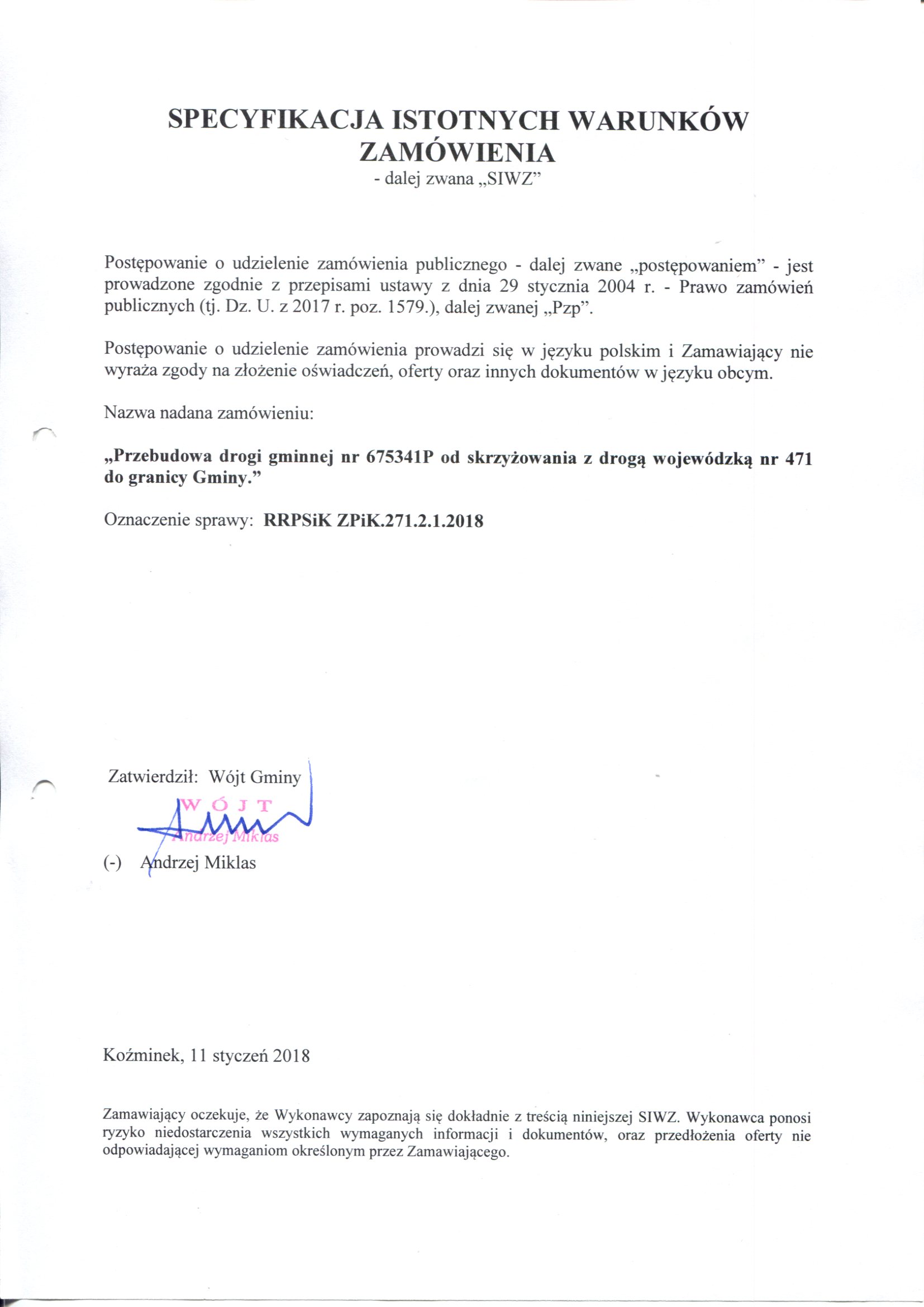 SPECYFIKACJA ISTOTNYCH WARUNKÓW ZAMÓWIENIA- dalej zwana „SIWZ”Postępowanie o udzielenie zamówienia publicznego - dalej zwane „postępowaniem” - jest prowadzone zgodnie z przepisami ustawy z dnia 29 stycznia 2004 r. - Prawo zamówień publicznych (tj. Dz. U. z 2017 r. poz. 1579.), dalej zwanej „Pzp”. Postępowanie o udzielenie zamówienia prowadzi się w języku polskim i Zamawiający nie wyraża zgody na złożenie oświadczeń, oferty oraz innych dokumentów w języku obcym. Nazwa nadana zamówieniu: „Przebudowa drogi gminnej nr 675341P od skrzyżowania z drogą wojewódzką nr 471 do granicy Gminy. ”Oznaczenie sprawy:  RRPSiK ZPiK.271.2.1.2018 Zatwierdził:  Wójt Gminy                                                                                                                        (-)    Andrzej Miklas 	Koźminek, 11 styczeń 2018 r.Zamawiający oczekuje, że Wykonawcy zapoznają się dokładnie z treścią niniejszej SIWZ. Wykonawca ponosi ryzyko niedostarczenia wszystkich wymaganych informacji i dokumentów, oraz przedłożenia oferty nie odpowiadającej wymaganiom określonym przez Zamawiającego.Informacje ogólne. Użyte w SIWZ terminy mają następujące znaczenie:„Zamawiający” – Gmina Koźminek ul. Kościuszki 7, 62-840 Koźminek „Postępowanie” – postępowanie o udzielenie zamówienia publicznego prowadzone przez Zamawiającego na podstawie niniejszej Specyfikacji i ustawy,„SIWZ”, „Specyfikacja” – niniejsza Specyfikacja Istotnych Warunków   Zamówienia, „Ustawa” – ustawa z dnia 29 stycznia 2004r. Prawo zamówień publicznych (Dz. U. z 2017r. poz.1579 z późn. zm.),„Zamówienie” - należy przez to rozumieć zamówienie publiczne, którego przedmiot został opisany w ust. III„Wykonawca” – podmiot, który ubiega się o wykonanie Zamówienia, złoży ofertę na wykonanie Zamówienia lub zawarł z Zamawiającym umowę w sprawie wykonania Zamówienia.„Wykonawcy wspólnie ubiegający się o udzielenie zamówienia” –  w szczególności członkowie konsorcjów, wspólnicy spółek cywilnych.Wykonawca winien zapoznać się z całością SIWZ.Oferta oraz dokumenty i oświadczenia do niej dołączone powinny być przygotowane zgodnie z wymogami zawartymi w SIWZ i odpowiadać jej treści.Nazwa, adres i inne dane Zamawiającego:GMINA KOŹMINEKKoźminek, ul. Kościuszki 762-840 KoźminekNIP 968 086 87 87Tel.  62 7637085, faks  62 7637207Adres strony internetowej: http://kozminek.pl/E-mail: gmina@kozminek.plGodziny pracy: 700-1500 od poniedziałku do piątkuTryb udzielenia zamówienia.Postępowanie o udzielenie zamówienia jest prowadzone w trybie przetargu nieograniczonego na podstawie art.39 ustawy Prawo zamówień publicznych z dnia 29 stycznia 2004 r. (tj. Dz. U. z 2017 r. poz. 1579.), o wartości szacunkowej niższej niż kwoty określone w przepisach wydanych na podstawie art. 11 ust. 8 ustawy Pzp.W zakresie nieuregulowanym niniejszą Specyfikacją Istotnych Warunków Zamówienia, zwaną dalej „SIWZ”, zastosowanie mają przepisy ustawy Pzp.Zamawiający przewiduje zastosowanie tzw. Procedury odwróconej, wynikającej z art. 24aa ustawy Pzp.Opis przedmiotu zamówienia.Przedmiotem zamówienia są roboty budowlane :  „Przebudowa drogi gminnej nr 675341P od skrzyżowania z drogą wojewódzką nr 471 do granicy Gminy.  Zamówienie będzie realizowane w ramach programu wieloletniego pn. „Program rozwoju Gminnej i Powiatowej Infrastruktury Drogowej na lata 2016-2019”.Kod i nazwa zamówienia według Wspólnego Słownika Zamówień (CPV):Przedmiot główny:45 233140-2 – roboty drogowe, Dodatkowe kody CPV:  45233252-0: roboty w zakresie nawierzchni ulic45232451-8: roboty odwadniające i nawierzchniowe,45233222-1: roboty budowlane w zakresie układania chodników i asfaltowania,Zakres przewidzianych robót do wykonania przy „Przebudowa drogi gminnej                                   nr 675341P od skrzyżowania z drogą wojewódzką nr 471 do granicy Gminy. 2.1  ZAKRES ROBÓT OBEJMUJE:roboty pomiarowe,roboty rozbiórkowe,cięcia pielęgnacyjne, podkrzesanie krzewówregulacja wysokościowa studzienek i zaworów wodociągowychwykonanie odwodnienia drogi, studzienek ściekowych i rewizyjnych,roboty ziemne - koryta, wykopy i nasypy,wykonanie przepustów pod drogą, ustawienie krawężników i obrzeży, wykonanie ścieku przykrawężnikowego, wymiana punktowo, odcinkami konstrukcji jezdni,wykonanie poszerzeń drogiwykonanie nawierzchni jezdni z mma,       -   wykonanie peronów, chodników i zjazdów z kostki betonowej,      -   ustawienie barier, poręczy ochronnych,      -   wykonanie oznakowania pionowego i poziomego, -   formowanie poboczy gruntowych z plantowaniemSTAN PROJEKTOWANY- długość przebudowanej drogi                                      - 8065 m- szerokości jezdni                                                         - 5,0 – 6,0 m + ścieżka rowerowa 1,5 m- powierzchnia jezdni                                                        - 53867,5 m2- ilość przebudowanych skrzyżowań                              - 2szt.- ilość nowo wybudowanych peronów                          - 3 szt.- długość nowo wybudowanych chodników str. L       - 695 mb- długość nowo wybudowanych chodników str. P        - 765 mb- długość ścieku przykrawężnikowego                            - 800 mb- studzienki ściekowe przykrawężnikowe                       - 28 kpl.- długość poręczy ochronnych                                          -  364 m - nowe znaki pionowe                                                        -  94 szt- oznakowanie poziome jezdni                                         -  1935,6 m2-  długość poboczy  gruntowych                                        - 12520 mb-  szerokość poboczy gruntowych                                     -  0,75 m-  długość rowów przydrożnych (strona lewa)                - 4600 m-  długość rowów przydrożnych (strona prawa)             - 4600 m-  kanalizacja deszczowa                                                     - 1000 m                     PARAMETRY TECHNICZNE-	klasa techniczna Z i D -	prędkość projektowa 30 km/h-	kategoria ruchu KR 2-	szerokość jezdni 5,0 m – 6,0 m + 1,5 m ścieżka rowerowa -  pochylenie poprzeczne jezdni -  dwustronne  2%- pochylenie poboczy – 8%-  odwodnienie wód z korony drogi powierzchniowe   PLAC BUDOWYPlac budowy  dla prowadzenia robót należy zabezpieczyć zgodnie z planem  BIOZ oraz zgodnie z przepisami prawa o ruchu drogowym, budowlanego, BZHO i ppoż.Przedmiotowe zadanie należy wykonać zgodnie z zakresem określonym w Specyfikacji Istotnych Warunków Zamówienia, dokumentacją projektową, oraz wytycznymi w Specyfikacji technicznej wykonania i odbioru robót, przedmiar robót i kosztorys ofertowy (ślepy).Załączone do specyfikacji istotnych warunków zamówienia przedmiary robót należy traktować jako elementy dodatkowe (pomocnicze), a nie służące do obliczenia ceny ofertowej.Przy realizacji zamówienia Wykonawca będzie zobowiązany do stosowania jedynie wyrobów dopuszczonych do używania w budownictwie w rozumieniu ustawy z dnia
7 lipca 1994r. Prawo budowlane (Dz. U. z 2017 r. poz. 1332) oraz ustawy o wyrobach budowlanych (Dz. U. z 2016r.  poz.1570) oraz innych przepisów, o ile mają zastosowanie.Przedmiot zamówienia określono w sposób jednoznaczny i wyczerpujący, za pomocą dostatecznie dokładnych i zrozumiałych określeń, uwzględniając wszystkie wymagania i okoliczności mogące mieć wpływ na sporządzenie oferty, poprzez wskazanie obiektywnych cech technicznych i jakościowych oraz standardów określonych w niektórych miejscach przykładowymi znakami towarowymi, patentami lub pochodzeniem. We wszystkich miejscach dokumentacji Zamawiającego, w których użyto przykładowego znaku towarowego, patentu lub pochodzenia, jest to uzasadnione specyfiką przedmiotu zamówienia i Zamawiający nie może opisać przedmiotu zamówienia za pomocą dostatecznie dokładnych określeń, a w każdym przypadku dopuszcza rozwiązania równoważne opisywanym. Za równoważne Zamawiający uzna te rozwiązania, które oparte są na równoważnych ustaleniach, co do przedmiotu zamówienia i spełniać będą minimalne wymagania, które spełnia produkt opisany poprzez użycie przykładowego znaku towarowego, patentu lub pochodzenia. Cechy techniczne i jakościowe przedmiotu zamówienia winny odpowiadać polskim Normom przenoszącym europejskie normy lub normy innych państw członkowskich Europejskiego Obszaru Gospodarczego.Wykonawca, który w ofercie powoła się na zastosowanie rozwiązań równoważnych opisywanych w SIWZ przez Zamawiającego, zobowiązany jest wykazać, że oferowane przez niego produkty, materiały posiadają cechy nie gorsze niż parametry materiałów lub produktów wskazanych w SIWZ oraz o właściwościach funkcjonalnych i jakościowych takich samych lub zbliżonych do tych, które zostały określone w SIWZ, lecz oznaczonych innym znakiem towarowym, patentem lub pochodzeniem, gwarantujące wykonanie robót w zgodzie z dokumentacją projektową i specyfikacją techniczną wykonania i odbioru robót budowlanych oraz zapewniającą uzyskanie parametrów technicznych nie gorszych niż określone w dokumentacji techniczno-budowlano-wykonawczej i specyfikacji technicznej wykonania i odbioru robót budowlanych. Zmiana materiałów, rozwiązań na etapie wykonawstwa bez uprzedniego wskazania na stosowanie zamienników w ofercie będzie dopuszczalna jedynie w wyjątkowych, uzasadnionych przypadkach za wyraźną zgodą Zamawiającego oraz Nadzoru Inwestorskiego i Nadzoru Autorskiego, na warunkach określonych w projekcie umowy.Zaleca się dokonania przez Wykonawców wizji lokalnej na terenie będącym przedmiotem niniejszego zamówienia i jego okolicy, w celu dokonania oceny dokumentów  i informacji przekazywanych w ramach niniejszego postępowania przez Zamawiającego oraz pozyskania wszelkich informacji, które mogą być niezbędne w przygotowaniu oferty. Koszt transportu odpadów do miejsc ich wykorzystania lub utylizacji, łącznie z kosztami utylizacji ponosi Wykonawca, (odpowiedzialny jest również za powstałe w trakcie robót odpady oraz za właściwy sposób postępowania z nimi, zgodnie z przepisami ustawy z dnia 14 grudnia 2012 r. o odpadach (t.j. Dz. U. z 2018 r., poz. 21 z późn. zm.) oraz ustawy z dnia 13 września 1996 r. o utrzymaniu czystości i porządku w gminach (Dz. U. z 2017 r., poz.1289 z późn. zm.). Zamawiający wymaga udzielenia okresu rękojmi za wady i gwarancji jakości na wykonane roboty na okres: co najmniej 5 lat, od dnia odebrania przez Zamawiającego robót budowlanych i podpisania (bez uwag) protokołu  końcowego.Wymóg zatrudnienia na podstawie umów o pracę osób wykonujących wskazane przez Zamawiającego czynności w zakresie realizacji zamówienia: : Wymagania Zamawiającego dotyczące zatrudnienia osób na umowę o pracę przez Wykonawcę lub Podwykonawcę.10.1 Zamawiający stosownie do art. 29 ust. 3a ustawy Pzp, wymaga zatrudnienia przez Wykonawcę lub podwykonawcę na podstawie umowy o pracę osób wykonujących niżej określone czynności w zakresie realizacji zamówienia:czynności pracowników fizycznych,czynności operatora maszyn, których wykonanie polega na wykonywaniu pracy w sposób określony w art. 22 par. 1 ustawy z dnia 26 czerwca 1974r. – Kodeks pracy (Dz.U. z 2016r. poz. 1666, z późn. zm) tj. przez nawiązanie stosunku pracy pracownik zobowiązuje się do wykonywania pracy określonego rodzaju na rzecz pracodawcy i pod jego kierownictwem oraz w miejscu i czasie wyznaczonym przez pracodawcę, a pracodawca – do zatrudnienia pracownika za wynagrodzenie.10.2. Osoby  wykonujące powyższe czynności, realizujące przedmiot zamówienia, muszą być zatrudnione przez Wykonawcę na podstawie umowy o pracę, przez co najmniej okres realizacji zamówienia, w pełnym wymiarze czasu pracy, tj. na pełen etat.  W przypadku rozwiązania stosunku pracy przed zakończeniem okresu realizacji zamówienia, Wykonawca zobowiązuje się do niezwłocznego zatrudnienia na to miejsce innej osoby.10.3. W trakcie realizacji zamówienia Zamawiający uprawniony jest do wykonywania czynności kontrolnych wobec Wykonawcy odnośnie spełniania przez Wykonawcę lub podwykonawcę wymogu zatrudnienia na podstawie umowy o pracę osób wykonujących wskazane w ust. 1 czynności. Zamawiający uprawniony jest w szczególności do:a) żądania oświadczeń i dokumentów w zakresie potwierdzenia spełniania ww. wymogów i dokonywania ich oceny,b) żądania wyjaśnień w przypadku wątiwości w zakresie potwierdzania spełniania ww. wymogów,c) przeprowadzania kontroli na miejscu wykonywania świadczenia.10.4. Dla udokumentowania zatrudnienia osób, o których mowa w art. 29 ust. 3 a na podstawie umowy o pracę, Wykonawca w terminie 14 dni od dnia zawarcia umowy przedłoży Zamawiającemu wykaz osób zatrudnionych przy realizacji zamówienia na podstawie umowy o pracę wraz ze wskazaniem czynności, jakie będą oni wykonywać, określone w § 4 ust. 1.  (ze wskazaniem m.in. imion i nazwisk pracowników, liczby tych pracowników, rodzaju umowy o pracę i wymiaru etatu oraz stanowiska – zakres wykonywanych czynności, podpis osoby uprawnionej do złożenia wykazu). 10.5. W przypadku uzasadnionych wątiwości co do prawdziwości złożonego wykazu, Wykonawca zobowiązany będzie przedłożyć niżej wskazane dowody w celu potwierdzenia spełnienia wymogu zatrudnienia na podstawie umowy o pracę przez Wykonawcę lub podwykonawcę osób wykonujących wskazane w ust. 1 czynności w trakcie realizacji zamówienia:a) poświadczoną za zgodność z oryginałem odpowiednio przez wykonawcę lub podwykonawcę kopię umowy/umów o pracę osób wykonujących w trakcie realizacji zamówienia czynności, których dotyczy ww. oświadczenie wykonawcy lub podwykonawcy (wraz z dokumentem regulującym zakres obowiązków, jeżeli został sporządzony). Kopia umowy/umów powinna zostać zanonimizowana w sposób zapewniający ochronę danych osobowych pracowników, zgodnie z przepisami ustawy z dnia 29 sierpnia 1997 r. o ochronie danych osobowych (tj. w szczególności bez imion, nazwisk, adresów, nr PESEL pracowników). Informacje takie jak: data zawarcia umowy, rodzaj umowy o pracę i wymiar etatu powinny być możliwe do zidentyfikowania;b) zaświadczenie właściwego oddziału ZUS, potwierdzające opłacanie przez wykonawcę lub podwykonawcę składek na ubezpieczenia społeczne i zdrowotne z tytułu zatrudnienia na podstawie umów o pracę za ostatni okres rozliczeniowy;c) poświadczoną za zgodność z oryginałem odpowiednio przez wykonawcę lub podwykonawcę kopię dowodu potwierdzającego zgłoszenie pracownika przez pracodawcę do ubezpieczeń, zanonimizowaną w sposób zapewniający ochronę danych osobowych pracowników, zgodnie z przepisami ustawy z dnia 29 sierpnia 1997 r. o ochronie danych osobowych.10.6. Z tytułu niespełnienia przez Wykonawcę lub podwykonawcę wymogu zatrudnienia na podstawie umowy o pracę osób wykonujących wskazane w ust. 1 czynności Zamawiający przewiduje sankcję w postaci obowiązku zapłaty przez wykonawcę kary umownej w wysokości określonej w § 17 umowy. Niezłożenie przez wykonawcę w wyznaczonym przez zamawiającego terminie żądanych przez Zamawiającego dowodów w celu potwierdzenia spełnienia przez wykonawcę lub podwykonawcę wymogu zatrudnienia na podstawie umowy o pracę traktowane będzie jako niespełnienie przez wykonawcę lub podwykonawcę wymogu zatrudnienia na podstawie umowy o pracę osób wykonujących wskazane w ust. 1 czynności. W przypadku uzasadnionych wątiwości co do przestrzegania prawa pracy przez Wykonawcę lub podwykonawcę, Zamawiający może zwrócić się o przeprowadzenie kontroli przez Państwową Inspekcję Pracy.11. Ocena spełniania warunku udziału w postępowaniu dokonana zostanie zgodnie z formułą „spełnia – nie spełnia”, na podstawie złożonych oświadczeń i dokumentów.12. Zamawiający nie przewiduje wymagań, o których mowa w art. 29 ust. 4 ustawy Pzp.13. Zamawiający nie dopuszcza składania ofert częściowych.14. Zamawiający nie przewiduje zawarcia umowy ramowej.15. Zamawiający nie przewiduje udzielenia zamówień, o których mowa w art. 67 ust. 1 pkt. 6                                     ustawy.16. Zamawiający nie dopuszcza składania ofert wariantowych.IV. Termin wykonania zamówienia: do dnia 30.09.2018r.V. Warunki udziału w postępowaniu oraz podstawy wykluczenia. 	O udzielenie zamówienia mogą ubiegać się Wykonawcy, którzy:O udzielenie zamówienia ubiegać się mogą Wykonawcy, którzy:spełniają warunki udziału dotyczące:kompetencji lub uprawnień do prowadzenia określonej działalności zawodowej, o ile wynika to z odrębnych przepisów;                                 Zamawiający nie wyznacza szczegółowego warunku w tym zakresie.sytuacji ekonomicznej lub finansowej; Zamawiający nie wyznacza szczegółowego warunku w tym zakresie.zdolności technicznej lub zawodowej;          Warunek ten zostanie spełniony, jeżeli  Wykonawca: - wykaże, że posiada wiedzę i doświadczenie niezbędne do realizacji przedmiotu zamówienia tj.: wykonał w okresie ostatnich 5 lat  przed upływem terminu składania ofert, a jeżeli okres prowadzenia działalności jest krótszy  - w tym okresie co najmniej dwa zadania polegające na budowie, przebudowie lub remoncie drogi o wartości min. 3 500 000,00 zł brutto każda,- wykaże, że dysponuje lub będzie dysponował osobami zdolnymi do wykonania zamówienia tj.: co najmniej 1 osobą na stanowisku kierownika budowy, posiadającą uprawnienia do kierowania robotami drogowymi w zakresie zgodnym z przedmiotem zamówienia w specjalności drogowej  bez ograniczeń lub odpowiadające im uprawnienia budowlane wydane  na podstawie wcześniej obowiązujących przepisów. Przez uprawnienia budowlane rozumie się uprawnienia do sprawowania samodzielnych funkcji technicznych w budownictwie, wydane na podstawie ustawy Prawo budowlane (tj.Dz. U. z 2017 r. poz. 1332 ze zmianami) oraz rozporządzenia rozumieniu przepisów Rozporządzenia Ministra Infrastruktury i Rozwoju z dnia 11 września 2014 r. w sprawie samodzielnych funkcji technicznych w budownictwie (Dz. U. z 2014r. poz. 1278). Dopuszcza się uprawnienia równoważne do powyższych wydane na podstawie wcześniej obowiązujących przepisów prawa. W przypadku obywateli państw Europejskiego Obszaru Gospodarczego oraz Konfederacji Szwajcarskiej muszą oni spełniać wymogi określone w art. 12a ustawy Prawo budowlane, z których wynika, że samodzielne funkcje techniczne w budownictwie mogą również wykonywać osoby, których odpowiednie kwalifikacje zawodowe zostały uznane na zasadach określonych w przepisach ustawy o zasadach uznawania kwalifikacji zawodowych nabytych w państwach członkowskich Unii Europejskiej (Dz. U. z 2008 r. Nr 63, poz. 394).nie podlegają wykluczeniu z postępowaniaPodstawy wykluczenia.Poza podstawami wykluczenia określonymi w art. 24 ust. 1 ustawy Pzp, Zamawiający przewiduje wykluczenie Wykonawcy na podstawie art. 24 ust. 5 pkt.1  w stosunku                           do którego otwarto likwidację, w zatwierdzonym przez sąd układzie w postępowaniu restrukturyzacyjnym jest przewidziane zaspokojenie wierzycieli przez likwidację jego majątku lub sąd zarządził likwidację jego majątku w trybie art. 332 ust. 1 ustawy z dnia 15 maja 2015r. – Prawo restrukturyzacyjne (Dz. U. z 2017 r. poz.1508) lub którego upadłość ogłoszono, z wyjątkiem Wykonawcy, który po ogłoszeniu upadłości zawarł układ zatwierdzony prawomocnym postanowieniem sądu, jeżeli układ nie przewiduje zaspokojenia wierzycieli przez likwidację majątku upadłego, chyba że sąd zarządził likwidację jego majątku w trybie art. 366 ust. 1 ustawy z dnia 28 lutego 2003r. – Prawo upadłościowe (Dz. U. z 2016 r. poz. 2171).Ofertę wykonawcy wykluczonego uznaje się za odrzuconą.Zamawiający może wykluczyć 	Wykonawcę na każdym etapie postępowania o udzielenie zamówienia.Ocena spełniania warunków udziału w postępowaniu dokonana zostanie zgodnie z formułą „spełnia – nie spełnia”, na podstawie złożonych oświadczeń i dokumentów Wykonawcy mogą wspólnie ubiegać się o udzielenie zamówienia, w takim przypadku, Wykonawcy ustanawiają pełnomocnika do reprezentowania ich w postępowaniu o udzielenie zamówienia albo reprezentowania w postępowaniu i zawarcia umowy w sprawie zamówienia publicznego. Przepisy dotyczące Wykonawcy stosuje się odpowiednio do Wykonawców, wspólnie ubiegających się o udzielenie zamówienia.W przypadku Wykonawców wspólnie ubiegających się o udzielenie zmówienia warunek określony w ppkt 1 lit.c tiret 1  zostanie spełniony gdy jeden z Wykonawców wspólnie ubiegających się o udzielenie zamówienia,  wykonał sam lub razem co najmniej  2 zadania  o wartości min. 3 500 000,00 zł brutto każde.Warunek określony w pkt 1 ppkt 2 dotyczący braku podstaw do wykluczenia                             z postępowania powinien spełniać samodzielnie każdy z Wykonawców wspólnie ubiegających się o udzielenie zamówienia (składający ofertę wspólnie).Wykonawca może w celu potwierdzenia spełnienia warunków udziału w postępowaniu, w stosownych sytuacjach oraz w odniesieniu do konkretnego zamówienia, lub jego części polegać na zdolnościach technicznych lub zawodowych lub sytuacji finansowej lub ekonomicznej innych podmiotów, niezależnie od charakteru prawnego łączących go z nim stosunków prawnych. Wykonawca, który polega na zdolnościach lub sytuacji innych podmiotów, musi udowodnić Zamawiającemu, że realizując zamówienie, będzie dysponował niezbędnymi zasobami tych podmiotów, w szczególności przedstawiając zobowiązanie tych podmiotów do oddania mu do dyspozycji niezbędnych zasobów na potrzeby realizacji zamówienia.Zamawiający ocenia, czy udostępniane Wykonawcy przez inne podmioty zdolności techniczne lub zawodowe lub ich sytuacja finansowa lub ekonomiczna, pozwalają na wykazanie przez wykonawcę spełniania warunków udziału w postępowaniu oraz bada, czy nie zachodzą wobec tego podmiotu podstawy wykluczenia, o których mowa w art. 24 ust. 1 pkt 13–22 i ust. 5 pkt 1 ustawy Pzp.W odniesieniu do warunków dotyczących wykształcenia, kwalifikacji zawodowych lub doświadczenia, wykonawcy mogą polegać na zdolnościach innych podmiotów, jeśli podmioty te zrealizują roboty budowlane lub usługi, do realizacji których te zdolności są wymagane.Wykonawca, który polega na sytuacji finansowej lub ekonomicznej innych podmiotów, odpowiada solidarnie z podmiotem, który zobowiązał się do udostępnienia zasobów, za szkodę poniesioną przez zamawiającego powstałą wskutek nieudostępnienia tych zasobów.Jeżeli zdolności techniczne lub zawodowe lub sytuacja ekonomiczna lub finansowa, podmiotu, o którym mowa w ust. 1 art. 22a ustawy Pzp, nie potwierdzają spełnienia przez Wykonawcę warunków udziału w postępowaniu lub zachodzą wobec tych podmiotów podstawy wykluczenia, Zamawiający żąda, aby Wykonawca w terminie określonym przez Zamawiającego:- zastąpił ten podmiot innym podmiotem lub podmiotami lub- zobowiązał się do osobistego wykonania odpowiedniej części zamówienia, jeżeli wykaże zdolności techniczne lub zawodowe lub sytuację finansową lub ekonomiczną, o których mowa w ust. 1 art. 22a ustawy Pzp.Zamawiający informuje, że zgodnie z treścią art. 24aa ustawy Pzp, w pierwszej kolejności dokona oceny ofert, a następnie zbada, czy wykonawca, którego oferta została oceniona jako najkorzystniejsza, nie podlega wykluczeniu oraz spełnia warunki udziału w postępowaniu. Jeżeli wykonawca, o którym mowa w zdaniu pierwszym uchyla się od zawarcia umowy lub nie wnosi wymaganego zabezpieczenia należytego wykonania umowy, zamawiający zbada, czy Wykonawca, który złożył ofertę najwyżej ocenioną spośród pozostałych ofert, nie podlega wykluczeniu oraz czy spełnia warunki udziału w postępowaniu.Wykaz oświadczeń lub dokumentów, potwierdzających spełnianie warunków udziału w postępowaniu oraz brak podstaw wykluczenia. W celu potwierdzenia spełniania warunków udziału w postępowaniu oraz braku podstaw do wykluczenia Wykonawca złoży wymagane przez Zamawiającego oświadczenia oraz dokumenty.Wraz z ofertą wykonawca złoży aktualne na dzień składania ofert Oświadczenie o spełnianiu warunków udziału w postępowaniu (wg wzoru stanowiącego załącznik nr 2 do SIWZ) oraz Oświadczenie o braku podstaw do wykluczenia (wg wzoru stanowiącego załącznik nr 3 do SIWZ).Wykonawca, który powołuje się na zasoby innych podmiotów, zamieszcza informacje o tych podmiotach w oświadczeniach, o których mowa w ppkt. 1, w celu wykazania braku istnienia wobec nich podstaw wykluczenia oraz spełniania, w zakresie, w jakim powołuje się na ich zasoby, warunków udziału w postępowaniu.W przypadku wspólnego ubiegania się o zamówienie przez wykonawców, oświadczenie składa każdy z Wykonawców wspólnie ubiegających się o zamówienie. Dokumenty te potwierdzają spełnianie warunków udziału w postępowaniu oraz brak podstaw wykluczenia w zakresie, w którym każdy z wykonawców wykazuje spełnianie warunków udziału w postępowaniu oraz brak podstaw wykluczenia.Jeżeli Wykonawca zamierza część zamówienia zlecić Podwykonawcom, w celu wskazania braku istnienia wobec nich podstaw wykluczenia z udziału w postępowaniu zamieszcza informacje o Podwykonawcach w oświadczeniu o którym mowa w pkt 1.Oświadczenia wykonawcy o przynależności albo braku przynależności do tej samej grupy kapitałowej, o której mowa w art. 24 ust.1 pkt 23 ustawy Pzp (wg wzoru stanowiącego Załącznik nr 4 do SIWZ), w przypadku przynależności do tej samej grupy kapitałowej wykonawca może złożyć wraz z oświadczeniem dokumenty bądź informacje potwierdzające, że powiązania z innym wykonawcą nie prowadzą do zakłócenia konkurencji w postępowaniu. Oświadczenie to Wykonawca przekazuje Zamawiającemu w terminie 3 dni od zamieszczenia przez Zamawiającego na stronie internetowej informacji, o której mowa w art. 86 ust. 5 ustawy Pzp (informacja z otwarcia ofert).Wykonawca, którego oferta zostanie uznana za najkorzystniejszą, zobowiązany będzie do dostarczenia oświadczeń i dokumentów wymaganych na potwierdzenie spełniania warunków udziału w postępowaniu oraz braku podstaw  do wykluczenia tj. do dostarczenia na wezwanie: odpisu z właściwego rejestru  lub z centralnej ewidencji i informacji                             o działalności gospodarczej jeżeli  odrębne przepisy  wymagają wpisu do rejestru lub ewidencji, w celu  potwierdzenia braku podstaw  wykluczenia  na podstawie  art. 24 ust. 5 pkt. 1 ustawy Pzp, wykazu robót budowlanych wykonanych nie wcześniej niż w okresie ostatnich 5 lat przed upływem terminu składania  ofert,  jeżeli okres prowadzenia działalności jest krótszy – w tym okresie, wraz z podaniem ich rodzaju, wartości, daty, miejsca wykonania i podmiotów, na rzecz których roboty te zostały wykonane, z załączeniem dowodów określających czy te roboty budowlane zostały wykonane należycie, w szczególności informacji o tym czy roboty zostały wykonane zgodnie z przepisami prawa budowlanego i prawidłowo ukończone, przy czym dowodami,  o których mowa, są referencje bądź inne dokumenty wystawione przez podmiot, na rzecz którego roboty budowlane były wykonywane, a jeżeli z uzasadnionej przyczyny o obiektywnym charakterze Wykonawca nie jest w stanie uzyskać tych dokumentów – inne dokumenty,( załącznik 6 do SIWZ)wykaz osób, skierowanych przez Wykonawcę do realizacji zamówienia publicznego, w szczególności odpowiedzialnych za świadczenie usług, kontrolę jakości lub kierowanie robotami budowlanymi, wraz z informacjami  na temat ich kwalifikacji zawodowych, uprawnień, doświadczenia i wykształcenia niezbędnych do wykonania zamówienia publicznego, a także zakresu wykonywanych przez nie czynności oraz informacją o podstawie do dysponowania tymi osobami. (załącznik 5 do SIWZ)Jeżeli Wykonawca ma siedzibę lub miejsce zamieszkania poza terytorium Rzeczypospolitej Polskiej, zamiast dokumentu o którym mowa w pkt. 6 ppkt 1 składa dokument lub dokumenty wystawione w kraju, w którym ma siedzibę lub miejsce zamieszkania, potwierdzające odpowiednio, że nie otwarto jego likwidacji ani nie ogłoszono upadłości, wystawione nie wcześniej niż 6 miesięcy przed upływem terminu składania ofert.W przypadku składania oferty wspólnej przez kilka podmiotów każdy                                    z Wykonawców składających ofertę wspólną zobowiązany jest złożyć:oświadczenia wymienione w pkt 1,oświadczenie o przynależności bądź braku przynależności do tej samej grupy kapitałowej, o której mowa w art. 24 ust.1 pkt. 23 ustawy Pzp.Ze zobowiązania potwierdzającego udostępnienie zasobów przez inne podmioty musi bezspornie i jednoznacznie wynikać w szczególności:zakres dostępnych Wykonawcy zasobów innego podmiotu;sposób wykorzystania zasobów innego podmiotu, przez Wykonawcę, przy wykonywaniu zamówienia publicznego;zakres i okres udziału innego podmiotu przy wykonywaniu zamówienia;czy podmiot, na zdolnościach którego Wykonawca polega w odniesieniu do warunków udziału w postepowaniu dotyczących wykształcenia, kwalifikacji zawodowych lub doświadczenia, zrealizuje roboty budowlane lub usługi, których wskazane zdolności dotyczą.Oświadczenia składane przez Wykonawcę i inne podmioty, na zdolnościach lub sytuacji, których polega Wykonawca na zasadach określonych w art. 22a ustawy Pzp oraz przez Podwykonawców, składane są w oryginale.Pozostałe dokumenty, inne niż oświadczenia, o których mowa wyżej, składane                              są w oryginale lub kopii potwierdzonej za zgodność z oryginałem.Dokumenty sporządzone w języku obcym są składane wraz z tłumaczeniem                       na język polski.Dokumenty muszą być aktualne, czyli powinny odzwierciedlać rzeczywisty, nadal utrzymujący się stan faktyczny i prawny.Brak jakiegokolwiek z wyżej wymienionych dokumentów, lub złożenie dokumentu w niewłaściwej formie (np. niepoświadczone przez Wykonawcę za zgodność z oryginałem odpisy lub kopie) spowoduje wykluczenie Wykonawcy z postępowania  (po dokonaniu czynności przewidzianych w art. 26 ust. 3 i 3a ustawy Pzp).Ocena spełniania warunków zostanie dokonana w/g. formuły: spełnia /nie spełnia.Jeżeli jest to niezbędne do zapewnienia odpowiedniego przebiegu postępowania                            o udzielenie zamówienia, Zamawiający może na każdym etapie  postępowania wezwać Wykonawcę do złożenia wszystkich lub niektórych oświadczeń lub dokumentów potwierdzających, że nie podlegają wykluczeniu oraz spełniają warunki udziału w postepowaniu, a jeżeli zachodzą uzasadnione podstawy  do uznania, że złożone uprzednio oświadczenia lub dokumenty są już nieaktualne, do złożenia aktualnych oświadczeń lub dokumentów. Zamawiający, zgodnie z art. 24 aa ustawy Pzp, przewiduje możliwość w pierwszej kolejności dokonania oceny ofert, a następnie zbadania czy Wykonawca, którego oferta została oceniona jako najkorzystniejsza nie podlega wykluczeniu oraz spełnia warunki udziału w postępowaniu.W przypadku wątpliwość co do treści dokumentu złożonego przez Wykonawcę, Zamawiający może zwrócić się do właściwych organów odpowiednio kraju,                           w którym Wykonawca ma siedzibę lub miejsce zamieszkania lub miejsce zamieszkania ma osoba, której dokument dotyczy, o udzielenie niezbędnych informacji dotyczących tego dokumentu. Wykonawca nie jest obowiązany do złożenia oświadczeń lub dokumentów potwierdzających okoliczności, o których mowa w art. 25 ust.1 pkt. 1 i 3 ustawy Pzp, jeżeli Zmawiający posiada oświadczenia lub dokumenty dotyczące tego Wykonawcy lub może je uzyskać za pomocą bezpłatnych i ogólnodostępnych baz danych, w szczególności rejestrów publicznych w rozumieniu ustawy z dnia 17 lutego 2005 r. o informacji działalności podmiotów realizujących zadania publiczne (Dz.U. z 2017 r. poz. 570 oraz z 2016 r. poz. 352). VI.I Pozostałe dokumenty i oświadczenia, które składają się na ofertę oprócz wymienionych w ust. VI:Formularz  oferty (załącznik 1 do SIWZ).Kosztorys ofertowy z cenami netto za wykonanie robót w poszczególnych pozycjach i ogólną wartością robót stanowiącą cenę zamówienia. Wykonawca sporządzi kosztorys ofertowy przy zachowaniu tej samej kolejności pozycji, tych samych opisów robót w poszczególnych pozycjach i ilości przyjętych robót. Cena ofertowa obliczona kosztorysem ofertowym będzie zawierać wszelkie koszty niezbędne do zrealizowania przedmiotu zamówienia wynikające z kosztorysu ofertowego i Specyfikacji istotnych warunków zamówienia. Kosztorys ofertowy  należy tak sporządzić, aby cena końcowa odpowiadała cenie oferty.Pełnomocnictwo do reprezentowania Wykonawców wspólnie ubiegających się o udzielenie zamówienia w postępowaniu o udzielenie zamówienia albo reprezentowania w postępowaniu i zawarcia umowy w sprawie zamówienia publicznego. Pełnomocnictwo musi być złożone w oryginale lub notarialnie poświadczonej kopii.Jeżeli ofertę podpisuje pełnomocnik, pełnomocnictwo do reprezentowania Wykonawcy, zawierające zakres czynności do których uprawnia, jeżeli nie wynika ono z dokumentów o których mowa w ust. VI pkt 6 ppkt 1 SIWZ. Pełnomocnictwo musi być złożone w oryginale lub notarialnie poświadczonej kopii.Jeżeli Wykonawca polega na wiedzy i doświadczeniu, potencjale technicznym, osobach zdolnych do wykonania zamówienia, zdolnościach finansowych lub ekonomicznych innych podmiotów, niezależnie od charakteru prawnego łączącego go z nimi stosunków, zobowiązany jest udowodnić Zamawiającemu, iż będzie dysponował zasobami niezbędnymi do realizacji zamówienia, w szczególności przedstawiając w tym celu pisemne zobowiązanie tych podmiotów do oddania mu do dyspozycji niezbędnych zasobów na okres korzystania z nich przy wykonaniu zamówienia.Dokumenty przedstawiane w formie kserokopii należy poświadczyć za zgodność z oryginałem przez Wykonawcę lub osobę upoważnioną, z zachowaniem sposobu reprezentacji (na każdej zapisanej stronie).VII. Informacja o sposobie porozumiewania się Zamawiającego z Wykonawcami oraz przekazywania oświadczeń lub dokumentów, a także wskazanie osób uprawnionych do porozumiewania się z Wykonawcami;Zamawiający zamieszcza na stronie internetowej w szczególności:Ogłoszenie o zamówieniuSpecyfikację Istotnych Warunków Zamówienia od dnia zamieszczenia ogłoszenia  w  BZP Informację o zmianie treści ogłoszenia o zamówieniu zamieszczonego w BZP i zmianie  SIWZ,Pytania wraz z wyjaśnieniami do SIWZ zamieszczonej na stronie internetowejWykonawca może zwrócić się do Zamawiającego o wyjaśnienie treści SIWZ.Zamawiający jest obowiązany udzielić wyjaśnień niezwłocznie jednak nie później niż na 2 dni przed upływem terminu składania ofert, pod warunkiem, że wniosek o wyjaśnienie treści SIWZ wpłynął do Zamawiającego nie później niż do końca dnia, w którym upływa połowa wyznaczonego terminu składania ofert. Jeżeli wniosek o wyjaśnienie treści SIWZ wpłynął po upływie terminu składania wniosku, o którym mowa w art. 38 ust. 1 ustawy Pzp lub dotyczy udzielonych wyjaśnień, Zamawiający może udzielić wyjaśnień albo pozostawić wniosek bez rozpoznania.Informację, o której mowa w art. 86 ust. 5 ustawy Pzp  Zawiadomienie o wyborze najkorzystniejszej oferty.Zamawiający wybiera następujące formy komunikacji z Wykonawcami: za pośrednictwem operatora pocztowego w rozumieniu ustawy z dnia 23 listopada 2012 r. - Prawo pocztowe (Dz. U. z 2012 r. poz. 1529 oraz z 2015 r. poz. 1830), osobiście,  za pośrednictwem posłańca,faksu,przy użyciu środków komunikacji elektronicznej w rozumieniu ustawy z dnia 18 lipca 2002 r. o świadczeniu usług drogą elektroniczną (t.j. Dz. U. z 2017 r. poz.1219). . Jeżeli Zamawiający lub Wykonawca przekazują oświadczenia, wnioski i zawiadomienia faksem lub przy użyciu środków komunikacji elektronicznej w rozumieniu ustawy z dnia 18 lipca 2002 r. o świadczeniu usług drogą elektroniczną, każda ze stron na żądanie drugiej potwierdza fakt ich otrzymania.Zamawiający nie zamierza zwoływać zebrania Wykonawców.Do porozumiewania się z Wykonawcami uprawnione są następujące osoby:Mariusz Drozdowski – tel. 627637050  e-mail : gmina@kozminek.plMarta Wojnowska – tel. 627637006 e-mail : gmina@kozminek.plWykonawca zobowiązany jest podać w formularzu ofertowym numer faxu lub oraz adres e-mail do kontaktu.Oświadczenia i dokumenty, jakie Wykonawcy mają dostarczyć Zamawiającemu celem spełnienia warunków udziału w postępowaniu, Wykonawcy będą przekazywać pisemnie.Wszelką korespondencję kierowaną do Zamawiającego Wykonawca winien opatrzyć numerem postępowania:  RRPSiK ZPiK.271.2.1.2018”.  VIII. Wymagania dotyczące wadium. Przystępując do niniejszego postępowania każdy Wykonawca zobowiązany jest wnieść wadium w wysokości 50 000,00 PLN. Wykonawca może wnieść wadium w jednej lub kilku formach przewidzianych w art. 45 ust. 6 ustawy Pzp.Wykonawca zobowiązany jest wnieść wadium przed upływem terminu składania ofert.Wadium w formie pieniężnej należy wnieść przelewem  na konto Zamawiającego: Gmina Koźminek, ul. Kościuszki 7, 62-840 Koźminek, Bank Spółdzielczy Ziemi Kaliskiej o. Koźminek Nr konta 45 8404 0006 2001 0000 1384 0004  z dopiskiem na przelewie:„Wadium w postępowaniu RRPSiK ZPiK.271.2.1.2018”. W przypadku wadium wnoszonego w pieniądzu, jako termin wniesienia wadium przyjęty zostaje termin uznania kwoty  na rachunku Zamawiającego.W przypadku wniesienia wadium w formie innej niż pieniądz - oryginał dokumentu potwierdzającego wniesienie wadium  należy  dołączyć  do oferty w osobnej koszulce (nie wpinać trwale do oferty), natomiast kopie dokumentu wpiąć do treści oferty potwierdzając za zgodność z oryginałem.W przypadku wniesienia wadium w pieniądzu do oferty należy dołączyć kserokopię, potwierdzoną za zgodność z oryginałem, dowodu przelewu wadium.Oferta wykonawcy, który nie wniesie wadium lub wniesie w sposób nieprawidłowy zostanie odrzucona.W przypadku składania przez Wykonawcę wadium w formie gwarancji, poręczenia z ich treści musi jednoznacznie wynikać: nazwa zlecającego, beneficjenta gwarancji, gwaranta wraz z adresami ich siedzib, określenie wierzytelności, która ma być zabezpieczona gwarancją; kwota gwarancji; termin ważności gwarancji, bezwarunkowe i nieodwołalne zobowiązanie gwaranta do zapłacenia kwoty gwarancji na pierwsze pisemne żądanie Zamawiającego w przypadku zaistnienia przesłanek, o których mowa w art.46 ust. 4a i ust. 5 ustawy Pzp.Zamawiający zatrzymuje wadium wraz z odsetkami, jeżeli Wykonawca w odpowiedzi na wezwanie, o którym mowa w art. 26 ust. 3 i 3a, z przyczyn leżących po jego stronie, nie złożył oświadczeń lub dokumentów potwierdzających okoliczności, o których mowa w art. 25 ust. 1, oświadczenia, o którym mowa w art. 25a ust. 1, pełnomocnictw lub nie wyraził zgody na poprawienie omyłki, o której mowa w art. 87 ust. 2 pkt 3, co spowodowało brak możliwości wybrania oferty złożonej przez Wykonawcę jako najkorzystniejszej.Zamawiający zatrzymuje wadium wraz z odsetkami, jeżeli Wykonawca, którego oferta została wybrana:odmówił podpisania umowy w sprawie zamówienia publicznego na warunkach określonych w ofercie;nie wniósł wymaganego zabezpieczenia należytego wykonania umowy;zawarcie umowy w sprawie zamówienia publicznego stało się niemożliwe z przyczyn leżących po stronie Wykonawcy.Okoliczności i zasady zwrotu wadium, jego przepadku oraz zasady jego zaliczenia na poczet zabezpieczenia należytego wykonania umowy określa ustawa Pzp.Uwaga:Wadium wniesione w formie gwarancji i poręczeń musi obejmować wszystkie przypadki, w których Wykonawca traci wadium na rzecz Zamawiającego. W przypadku, gdy dokumenty te nie będą zabezpieczały w pełnym zakresie możliwych roszczeń Zamawiającego, Wykonawca zostanie wykluczony z postępowania.IX. Termin związania ofertą. Termin związania ofertą wynosi 30 dni. Bieg terminu związania ofertą rozpoczyna się wraz z upływem terminu składania ofert.Wykonawca samodzielnie lub na wniosek Zamawiającego może przedłużyć termin związania ofertą, z tym że Zamawiający może tylko raz, co najmniej na 3 dni przed upływem terminu związania ofertą, zwrócić się do Wykonawców o wyrażenie zgody na przedłużenie tego terminu o oznaczony okres, nie dłuższy jednak niż 60 dni. Zgodnie z art. 14 ust. 2 ustawy PZP jeżeli koniec terminu do wykonania czynności przypada na sobotę lub dzień ustawowo wolny od pracy, termin upływa dnia następnego po dniu lub dniach wolnych od pracy.Przedłużenie terminu związania ofertą jest dopuszczalne tylko z jednoczesnym przedłużeniem okresu ważności wadium albo, jeżeli nie jest to możliwe, z wniesieniem nowego wadium na przedłużony okres związania ofertą. Jeżeli przedłużenie terminu związania ofertą dokonywane jest po wyborze oferty najkorzystniejszej, obowiązek wniesienia nowego wadium lub jego przedłużenia dotyczy jedynie Wykonawcy, którego oferta została wybrana jako najkorzystniejsza.X.   Opis sposobu przygotowania oferty. Wykonawca przedłoży tylko jedną ofertęWykonawca poniesie wszelkie koszty związane z przygotowaniem i złożeniem ofertyOfertę składa się w języku polskim i pod rygorem nieważności w formie pisemnej. Zamawiający nie wyraża zgody na składanie ofert w postaci elektronicznej. Treść oferty musi odpowiadać treści Specyfikacji Istotnych Warunków Zamówienia.  Oferta musi zawierać następujące oświadczenia i dokumenty: Formularz oferty – załącznik nr 1 do SIWZ,Oświadczenie dotyczące spełniania warunków udziału w postępowaniu, na podstawie art. 25a ust. 1 ustawy Pzp - załącznik nr 2 do SIWZ,Oświadczenie dotyczące przesłanek wykluczenia z postępowania, na podstawie art. 25a ust. 1 ustawy Pzp - załącznik nr 3 do SIWZ,Kosztorys ofertowy wykonany metodą uproszczoną. Przygotowany przez Wykonawcę kosztorys uproszczony, będzie dla Zamawiającego dokumentem orientacyjnym i nie będzie brany pod uwagę przy ocenie oferty – załącznik nr 10 do SIWZPełnomocnictwo (jeżeli dotyczy),Dowód wniesienia wadium,Zobowiązanie podmiotów do oddania Wykonawcy do dyspozycji niezbędnych zasobów na potrzeby realizacji zamówienia (składane w przypadku zaistnienia sytuacji, o której mowa w art. 22a ustawy Pzp).Oferta powinna  być pisana na maszynie do pisania, komputerze lub nieścieralnym atramentem oraz być podpisana przez upełnomocnionego przedstawiciela Wykonawcy (dotyczy również wszystkich załączników do oferty). Pełnomocnictwo do podpisania oferty powinno być dołączone do oferty,  o ile nie wynika to  z innych dokumentów załączonych przez Wykonawcę. Zamawiający wymaga załączenia dokumentu w formie oryginału lub poświadczonej przez notariusza kopii, z którego będzie wynikało pełnomocnictwo. Jeżeli do składania oświadczeń woli w imieniu Wykonawcy wymagane jest zastosowanie tzw. reprezentacji łącznej, wówczas wszystkie dokumenty powinny być podpisane przez zobowiązane osoby. Wszystkie dokumenty, a także wszelkie miejsca, w których Wykonawca naniósł zmiany powinny być parafowane przez osobę (osoby) podpisujące ofertę. Wszystkie stronice oferty winny być ponumerowane.Dokumenty przedstawione w formie kserokopii należy poświadczyć za zgodność z oryginałem przez Wykonawcę lub osobę upoważnioną, z zachowaniem sposobu reprezentacji (na każdej zapisanej stronie).Ofertę należy złożyć w jednej zamkniętej kopercie, zapieczętowanej w sposób gwarantujący zachowanie w poufności jej treści oraz zabezpieczającej jej nienaruszalność do terminu otwarcia ofert.Na opakowaniu  oferty (kopercie), zaadresowanym do Zamawiającego należy zamieścić następującą informację: W przypadku braku tych informacji Zamawiający nie ponosi odpowiedzialności za zdarzenia wynikające z tego braku, np. przypadkowe otwarcie oferty przed wyznaczonym terminem otwarcia, a w przypadku składania oferty pocztą lub pocztą kurierską za jej nie otwarcie w trakcie sesji otwarcia ofert,8. Wykonawca może wprowadzić zmiany lub wycofać złożoną przez siebie ofertę pod warunkiem, że Zamawiający otrzyma pisemne zawiadomienie o wprowadzeniu zmian lub wycofaniu przed terminem składania ofert. Powiadomienie o wprowadzeniu zmian lub wycofaniu zostanie przygotowane, opieczętowane i oznaczone zgodnie z postanowieniami pkt 7. Koperta będzie dodatkowo oznaczona określeniem „Zmiana” lub „Wycofanie”. 9. Zamawiający informuje, iż zgodnie z art. 8 w zw. z art. 96 ust. 3 ustawy Pzp oferty składane w postępowaniu o zamówienie publiczne są jawne i podlegają udostępnieniu od chwili ich otwarcia, z wyjątkiem informacji stanowiących tajemnicę przedsiębiorstwa w rozumieniu ustawy z dnia 16 kwietnia 1993 r. o zwalczaniu nieuczciwej konkurencji (Dz. U. z 2003 r. Nr 153, poz. 1503 z późn. zm.), jeśli Wykonawca w terminie składania ofert zastrzegł, że nie mogą one być udostępniane i jednocześnie wykazał, iż zastrzeżone informacje stanowią tajemnicę przedsiębiorstwa.10. Zamawiający zaleca, aby informacje zastrzeżone, jako tajemnica przedsiębiorstwa były przez Wykonawcę złożone w oddzielnej wewnętrznej kopercie z oznakowaniem „tajemnica przedsiębiorstwa”, lub spięte (zszyte) oddzielnie od pozostałych, jawnych elementów oferty. Brak jednoznacznego wskazania i uzasadnienia, które informacje stanowią tajemnicę przedsiębiorstwa oznaczać będzie, że wszelkie oświadczenia i zaświadczenia składane w trakcie niniejszego postępowania są jawne bez zastrzeżeń.11. Zastrzeżenie informacji, które nie stanowią tajemnicy przedsiębiorstwa w rozumieniu ustawy o zwalczaniu nieuczciwej konkurencji będzie traktowane, jako bezskuteczne i skutkować będzie zgodnie z uchwałą SN z 20 października 2005 (sygn. III CZP 74/05) ich odtajnieniem.12. Postanowienia, dotyczące oferty wspólnej : Wykonawcy mogą wspólnie ubiegać się o udzielenie zamówienia. Wykonawcy ustanawiają pełnomocnika do reprezentowania ich w postępowaniu o udzielenie zamówienia albo do reprezentowania ich w postępowaniu i zawarcia umowy. Wykonawcy wspólnie ubiegający się o udzielenie zamówienia ponoszą solidarnie odpowiedzialność  za wykonanie przedmiotu umowy ww. postanowienia dotyczą także spółki cywilnej. Jeżeli oferta wspólna złożona przez dwóch lub więcej Wykonawców zostanie wyłoniona w prowadzonym postępowaniu jako najkorzystniejsza przed podpisaniem umowy Zamawiający zażąda przedstawienia umowy regulującej współpracę tych WykonawcówXI. Miejsce oraz termin składania i otwarcia ofert.Przygotowaną ofertę należy złożyć Zamawiającemu w siedzibie Urzędu Gminy Koźminek, ul. Kościuszki 7, 62-840 Koźminek, sekretariat nie później niż do dnia 26.01.2018r., do godz. 10:00.Zamawiający otworzy koperty z ofertami w dniu 26.01.2018r., o godz. 10:15 sala konferencyjna nr 34 Urzędu Gminy. Niezwłocznie po otwarciu ofert Zamawiający zamieści na stronie internetowej zgodnie z art. 86 ust. 5 ustawy Pzp  informacje dotyczące:kwoty jaką zamierza przeznaczyć na sfinansowanie zamówienia;firm oraz adresów Wykonawców, którzy złożyli oferty w terminie;ceny, terminu wykonania zamówienia, okresu gwarancji i warunków płatności zawartych w ofertachXII. Opis sposobu obliczenia ceny. Cena oferty będzie ceną ryczałtową. Cena oferty uwzględniać musi wartość całego przedmiotu zamówienia oraz podatek od towarów i usług. Cena oferty musi zawierać wszelkie koszty związane z realizacją zadania wynikające wprost z dokumentacji, jak również nie ujęte w dokumentacji projektowej, a niezbędne do wykonania zadania, w szczególności: podatek VAT, koszty materiałów budowlanych, wszelkie roboty przygotowawcze, porządkowe, zagospodarowanie placu budowy, koszty utrzymania zaplecza (naprawy, woda, energia elektryczna, telefon, dozorowanie budowy), koszt budowy dróg tymczasowych, koszty oznakowania robót na czas budowy, badania kontrolne wskazane w SST.Cena musi być podana w złotych polskich netto i brutto określona cyframi i słownie.Rozliczenia między Zamawiającym a Wykonawcą będą prowadzone w pieniądzu (walucie) Rzeczypospolitej Polskiej (PLN).Cena może być tylko jedna za oferowany przedmiot zamówienia, nie dopuszcza się wariantowości cen. Cena nie ulega zmianie przez okres ważności oferty (związania).Z wybranym Wykonawcą zostanie zawarta umowa za cenę ryczałtową obejmującą zakres rzeczowy określony w specyfikacji istotnych warunków zamówienia,  dokumentacji projektowej (projekcie budowlanym), specyfikacji technicznej wykonania i odbioru robót (STWiOR) oraz  przedmiarze robót.Zamawiający dopuszcza możliwość wystąpienia w trakcie realizacji przedmiotu umowy konieczności wykonania robót zamiennych w stosunku do przewidzianych dokumentacją projektową, w sytuacji gdy wykonanie tych robót będzie niezbędne do prawidłowego, tj. zgodnego z zasadami wiedzy technicznej i obowiązującymi na dzień odbioru robót przepisami wykonania przedmiotu umowy. Zmiany, o których mowa muszą być każdorazowo zatwierdzone przez Zamawiającego w porozumieniu z projektantem i inspektorem nadzoru.Przewiduje się także możliwość ograniczenia zakresu rzeczowego przedmiotu umowy w sytuacji, gdy wykonanie danych robót będzie zbędne do prawidłowego, tj. zgodnego z zasadami wiedzy technicznej i obowiązującymi na dzień odbioru robót przepisami wykonania przedmiotu umowy. Zmiany, o których mowa muszą być każdorazowo zatwierdzone przez Zamawiającego w porozumieniu z projektantem oraz inspektorem nadzoru.Wynagrodzenie Wykonawcy jest ceną ryczałtową za wykonanie przedmiotu zamówienia i jakikolwiek błąd w jej obliczeniu nie ma znaczenia na poprawność obliczenia ceny oferty.Zamawiający nie przewiduje częściowego rozliczenia  robótZamawiający uzna zamówienie za wykonane, jeżeli przedmiot zamówienia tj. roboty budowlane będą odebrane bez usterek, przedmiot zamówienia będzie spełniał warunki wynikające z jego przeznaczenia.Zapłata za faktury nastąpi do 30 dni licząc od dnia złożenia u Zamawiającego faktury sprawdzonej i zatwierdzonej przez Inspektora Nadzoru oraz protokołu  odbioru.  Zamawiający nie przewiduje udzielania zaliczek.Jeżeli zaoferowana cena lub jej istotne części składowe, wydają się rażąco niskie w stosunku do przedmiotu zamówienia i budzą wątpliwości Zamawiającego co do możliwości wykonania przedmiotu zamówienia zgodnie z wymaganiami określonymi przez Zamawiającego lub wynikającymi z odrębnych przepisów, Zamawiający zwróci się o udzielenie wyjaśnień , w tym złożenie dowodów, dotyczących wyliczenia ceny. Obowiązek wykazania, że oferta nie zawiera rażąco niskiej ceny spoczywa na Wykonawcy.Jeżeli w postępowaniu złożona będzie oferta, której wybór prowadziłby do powstania u Zamawiającego obowiązku podatkowego zgodnie z przepisami o podatku od towarów i usług, Zamawiający w celu oceny takiej oferty doliczy do przedstawionej w niej ceny podatek od towarów i usług, który miałby obowiązek rozliczyć zgodnie z tymi przepisami. W takim przypadku Wykonawca, składając ofertę, jest zobligowany poinformować Zamawiającego – wypełniając załącznik nr 7 do SIWZ, że wybór jego oferty będzie prowadzić do powstania u Zamawiającego obowiązku podatkowego, wskazując nazwę (rodzaj) towaru lub usługi, których dostawa lub świadczenie będzie prowadzić do jego powstania, oraz wskazując ich wartość bez kwoty podatku.Ceny muszą być: podane i wyliczone w zaokrągleniu do dwóch miejsc po przecinku (zasada zaokrąglenia – poniżej 5 należy końcówkę pominąć, powyżej i równe 5 należy zaokrąglić w górę).XIII. Opis kryteriów, którymi Zamawiający będzie się kierował przy wyborze oferty wraz z podaniem wag tych kryteriów i sposobu oceny ofert. Przy  wyborze oferty Zamawiający będzie się kierował następującymi kryteriami :cena oferty                           -   60 %,Okres rękojmi za wady i gwarancji jakości na wykonane roboty budowlane – 40 %Za ofertę najkorzystniejszą, zostanie uznana oferta zawierająca najkorzystniejszy bilans punktów w powyższych kryteriach.Punktacja przyznawana ofertom w poszczególnych kryteriach będzie wyliczona z dokładnością do dwóch miejsc po przecinku. Najwyższa liczba punktów wyznaczy najkorzystniejszą ofertę.Do wszystkich Wykonawców, w zakresie kryteriów będzie stosowana ta sama metoda obiektywnej oceny oferty:- w  kryterium cena:AC=(Cmin/C)xW1,		gdzie	AC-ilość punktów obliczana dla kryterium cena,					Cmin- cena najtańszej oferty,					C-cena rozpatrywanej oferty,					     	W1-waga kryterium cena 	- w kryterium długość okresu rękojmi za wady i gwarancji jakości na wykonane roboty budowlane:R=(G/Gmax)xW2,            gdzie	R-ilość punktów obliczana dla kryterium długość    okresu rękojmi za wady i gwarancji jakości na wykonane roboty budowlane,Gmax- najdłuższy oferowany okres rękojmi za wady i gwarancji jakości na wykonane roboty budowlane ,G - okres rękojmi za wady i gwarancji jakości na wykonane roboty budowlane , rozpatrywanej oferty,W2 - waga kryterium długość okresu rękojmi za wady i gwarancji jakości na wykonane roboty budowlane,Zamawiający informuje, że oferowana długość okresu rękojmi za wady i gwarancji jakości na wykonane roboty budowlane:- nie może być krótsza niż 60 miesięcy od dnia odebrania przez Zamawiającego robót budowlanych i podpisania (bez uwag) protokołu  końcowego, - nie może być dłuższa niż 84 miesięcy od dnia odebrania przez Zamawiającego robót budowlanych i podpisania (bez uwag) protokołu  końcowego.60 miesięcy rękojmi 		– R =  0 punktów,  72 miesiące rękojmi 		– R =  20 punktów,84 miesięcy rękojmi 		– R =  40 punktówJeżeli Wykonawca zaproponuje w ofercie okres rękojmi za wady i gwarancji jakości na wykonane roboty budowlane dłuższy niż 84 miesiące, termin ten będzie wiążący dla Wykonawcy, jednakże do oceny ofert w kryterium okres gwarancji zostanie przyjęty okres maksymalny określony w SIWZ, czyli 84 miesiące.Jeżeli wykonawca zaoferuje okres rękojmi za wady i gwarancji jakości na wykonane roboty budowlane krótszy niż 60 miesięcy jego oferty zostanie odrzucona.W przypadku, gdy Wykonawca poda w Formularzu oferty  różne okres rękojmi za wady i gwarancji jakości na wykonane roboty budowlane, wyrażone liczbowo  i słownie, Zamawiający za prawidłowe przyjmie okres rękojmi wyrażony słownieZamawiający spośród ofert niepodlegających odrzuceniu wybierze najkorzystniejszą, która otrzyma najwięcej punktów w zastosowanych kryteriach, obliczonych według poniższego wzoru:AB = AC + Rgdzie:AB – łączna  ilość punktów przyznana badanej ofercieAc – ilość punktów w kryterium cena przyznana badanej ofercieR – ilość punktów za okres rękojmi za wady i gwarancji jakości na wykonane roboty budowlane przyznana badanej ofercie Jeżeli nie można wybrać najkorzystniejszej oferty z uwagi na to, że dwie lub więcej ofert przedstawia taki sam bilans kryteriów ceny i okresu rękojmi, Zamawiający spośród tych ofert wybiera ofertę z najniższą ceną, a jeżeli zostały złożone oferty o takiej samej cenie lub okresu rękojmi, Zamawiający wzywa Wykonawców, którzy złożyli te oferty, do złożenia w terminie określonym przez Zamawiającego ofert dodatkowych.Zamawiający nie dopuszcza możliwości prowadzenia rozliczeń w walutach obcych
w związku z wykonaniem umowy w sprawie zamówień publicznych.W toku badania i oceny złożonych ofert Zamawiający może żądać od Wykonawców wyjaśnień dotyczących złożonych przez nich ofert. Zamawiający poprawi w tekście oferty oczywiste omyłki pisarskie, oczywiste omyłki rachunkowe, z uwzględnieniem konsekwencji rachunkowych dokonanych poprawek oraz inne omyłki polegające na niezgodności oferty ze Specyfikacją istotnych warunków zamówienia, nie powodujące istotnych zmian w treści oferty, niezwłocznie zawiadamiając o tym Wykonawcę, którego oferta została poprawiona.Zamawiający w toku badania i oceny ofert może wezwać Wykonawcę do złożenia wyjaśnień dotyczących ceny oferty, która zawiera rażąco niską cenę w stosunku                            do przedmiotu zamówienia i budzi wątpliwości Zamawiającego co do możliwości wykonania przedmiotu zamówienia zgodnie z wymogami określonymi przez Zamawiającego lub wynikającymi z odrębnych przepisów, w szczególności jest niższa o 30% od wartości zamówienia lub średniej arytmetycznej cen wszystkich złożonych ofert. Zamawiający zwraca się o udzielenie wyjaśnień na podstawie art. 90 ust. 1 i 2 ustawy Prawo zamówień publicznych.Zamawiający odrzuci ofertę, jeżeli:jest niezgodna z ustawą Prawo zamówień publicznych,jej treść nie odpowiada treści Specyfikacji istotnych warunków zamówienia, z zastrzeżeniem art. 87 ust. 2 pkt 3 ustawy Prawo zamówień publicznych,jej złożenie stanowi czyn nieuczciwej konkurencji w rozumieniu przepisów o zwalczaniu nieuczciwej konkurencji,zawiera rażąco niską cenę w stosunku do przedmiotu zamówienia, albo Wykonawca nie złożył wyjaśnień dotyczących elementów oferty mających wpływ na wysokość ceny w przypadku, o którym mowa w art. 90 ust. 1 ustawy Prawo zamówień publicznych lub jeżeli dokonana ocena wyjaśnień wraz z dostarczonymi dowodami potwierdza, że oferta zawiera rażąco niską cenę w stosunku do przedmiotu zamówienia,została złożona przez Wykonawcę wykluczonego z udziału w postępowaniu o udzielenie zamówienia, zawiera błędy w obliczaniu ceny, Wykonawca w terminie 3 dni od dnia doręczenia zawiadomienia nie zgodził się na poprawienie omyłki, o której mowa w art. 87 ust. 2 pkt 3 ustawy Prawo zamówień publicznych,Wykonawca nie wyraził zgody, o której mowa w art. 85 ust. 2 na przedłużenie terminu związania ofertą,wadium nie zostało wniesione  lub zostało wniesione w sposób nieprawidłowy,jej przyjęcie naruszałoby bezpieczeństwo publiczne lub istotny interes bezpieczeństwa państwa, a tego bezpieczeństwa lub interesu nie można zagwarantować w inny sposób,jest nieważna na podstawie odrębnych przepisów.Zamawiający unieważni postępowanie o zamówienie publiczne, jeżeli:nie złożono żadnej oferty niepodlegającej odrzuceniu, cena najkorzystniejszej oferty lub oferta z najniższą ceną przewyższa kwotę, którą Zamawiający zamierza przeznaczyć na sfinansowanie zamówienia, chyba że Zamawiający może zwiększyć tę kwotę do ceny najkorzystniejszej oferty,w przypadku wezwania Wykonawców, którzy zaoferowali taką samą cenę                         do złożenia ofert dodatkowych zostały złożone oferty dodatkowe o takiej samej cenie, wystąpiła istotna zmiana okoliczności powodująca, że prowadzenie postępowania lub wykonanie zamówienia nie leży w interesie publicznym, czego nie można było wcześniej przewidzieć,postępowanie obarczone jest niemożliwą do usunięcia wadą uniemożliwiającą zawarcie ważnej umowy w sprawie zamówienia publicznego. O unieważnieniu postępowania o udzielenie zamówienia Zamawiający zawiadomi równocześnie wszystkich Wykonawców, którzy:ubiegali się o udzielenie zamówienia - w przypadku unieważnienia postępowania przed upływem terminu składania ofert,złożyli oferty - w przypadku unieważnienia postępowania po upływie terminu składania ofert - podając uzasadnienie faktyczne i prawne.W przypadku unieważnienia postępowania o udzielenie zamówienia Zamawiający              na wniosek Wykonawcy, który ubiegał się o udzielenie zamówienia, zawiadomi                            o wszczęciu kolejnego postępowania, które dotyczy tego samego przedmiotu zamówienia lub obejmuje ten sam przedmiot zamówienia.XIV. Informacje o formalnościach, jakie powinny zostać dopełnione po wyborze oferty w celu zawarcia umowy w sprawie zamówienia publicznego. Z Wykonawcą, który złoży najkorzystniejszą ofertę zostanie zawarta umowa, której projekt stanowi załącznik nr 8 do SIWZ. Postanowienia ustalone w projekcie umowy nie podlegają negocjacjom.Przed zawarciem umowy, najpóźniej w dniu jej zawarcia, Zamawiający wymaga złożenia zabezpieczenia należytego wykonania umowy określonego w rozdz. XV SIWZ.Osoby reprezentujące Wykonawcę przy podpisywaniu umowy powinny posiadać ze sobą dokumenty potwierdzające ich umocowanie do podpisania umowy, o ile umocowanie to nie będzie wynikać z dokumentów załączonych do oferty.Wykonawca, którego oferta zostanie uznana za najkorzystniejszą, przed podpisaniem umowy, przedkłada Zamawiającemu dokumenty potwierdzające posiadanie uprawnień  w specjalności drogowej przez osobę, przez niego wybraną, do pełnienia funkcji kierownika budowy.W przypadku wyboru oferty złożonej przez Wykonawców wspólnie ubiegających się o udzielenie zamówienia Zamawiający może żądać przed zawarciem umowy przedstawienia umowy regulującej współpracę tych Wykonawców. Umowa taka winna określać strony umowy, cel działania, sposób współdziałania, zakres prac przewidzianych do wykonania każdemu z nich, solidarną odpowiedzialność za wykonanie zamówienia, oznaczenie czasu trwania konsorcjum (obejmującego okres realizacji przedmiotu zamówienia, gwarancji i rękojmi), wykluczenie możliwości wypowiedzenia umowy konsorcjum przez któregokolwiek z jego członków do czasu wykonania zamówienia.W przypadku, gdy Wykonawca, którego oferta została wybrana jako najkorzystniejsza, uchyla się od zawarcia umowy, Zamawiający będzie mógł wybrać ofertę najkorzystniejszą spośród pozostałych ofert, bez przeprowadzenia ich ponownego badania i oceny chyba, że zachodzą przesłanki, o których mowa w art. 93 ust. 1 ustawy PZP.XV. Wymagania dotyczące zabezpieczenia należytego wykonania umowy.   Wykonawca, najpóźniej w dniu podpisania umowy, jest zobowiązany do wniesienia zabezpieczenia należytego wykonania umowy.Wysokość zabezpieczenia należytego wykonania umowy ustala się w wysokości 10%  ceny podanej w ofercie.Zabezpieczenie może być wniesione według wyboru Wykonawcy w jednej lub w kilku   następujących formach:pieniądzu (na konto Gminy Koźminek ),poręczeniach bankowych lub poręczeniach spółdzielczej kasy oszczędnościowo-kredytowej, z tym, że: zobowiązanie kasy jest zawsze zobowiązaniem pieniężnym,gwarancjach bankowych,gwarancjach ubezpieczeniowych,Zamawiający nie wyraża zgody na wniesienie zabezpieczenia w formach określonych art. 148 ust. 2 ustawy PZP.Jeżeli zabezpieczenie wniesiono w pieniądzu, Zamawiający przechowuje je na oprocentowanym rachunku bankowym. Zamawiający zwraca zabezpieczenie wniesione w pieniądzu z odsetkami wynikającymi z umowy rachunku bankowego, na którym było ono przechowywane, pomniejszone o koszt prowadzenia tego rachunku oraz prowizji bankowej za przelew pieniędzy na rachunek bankowy Wykonawcy.Za datę wniesienia  zabezpieczenia w formie pieniężnej przyjmuje się datę uznania rachunku  Zamawiającego.Za datę wniesienia zabezpieczenia w formie niepieniężnej uważa się datę złożenia stosownego ważnego dokumentu, z którego treści musi jednoznacznie wynikać: nazwa zlecającego, beneficjenta gwarancji, gwaranta wraz z adresami ich siedzib, określenie wierzytelności, która ma być zabezpieczona gwarancją; kwota gwarancji; termin ważności gwarancji, bezwarunkowe i nieodwołalne zobowiązanie gwaranta do zapłacenia kwoty gwarancji na pierwsze pisemne żądanie Zamawiającego (Beneficjenta gwarancji).W przypadku wniesienia zabezpieczenia w formie niepieniężnej (gwarancja lub poręczenie), powinno ono obejmować: 100% wartości zabezpieczenia na okres realizacji umowy oraz 30 dniowy okres przewidziany na zwrot części zabezpieczenia,30% wartości zabezpieczenia na okres rękojmi za wady oraz  15 dniowy okres przewidziany na zwrot zabezpieczenia. 9. Wykonawca może dokonać zmiany formy zabezpieczenia na jedną lub kilka form, o których mowa w ust. 3.10. Zmiana formy zabezpieczenia jest dokonywana z zachowaniem ciągłości zabezpieczenia i bez zmniejszenia jego wysokości.11. Zamawiający zwróci 70 % wysokości zabezpieczenia w terminie 30 dni od dnia wykonania zamówienia i uznania przez Zamawiającego za należycie wykonane.12. Kwota pozostawiona na zabezpieczenie roszczeń z tytułu rękojmi za wady tj. 30% wysokości zabezpieczenia zwrócona zostanie nie później niż w 15 dniu po upływie okresu rękojmi za wady.13. Wykonawca jest zobowiązany utrzymywać zabezpieczenie należytego wykonania umowy zgodnie z pkt. 11 i 12, odpowiednio przez cały okres wykonania umowy i obowiązywania rękojmi. W przypadku konieczności przedłużenia okresu jego obowiązywania, lub wniesienia go na następny okres, Wykonawca zobowiązany jest uczynić to przed wygaśnięciem dotychczasowego zabezpieczenia – z zachowaniem ciągłości zabezpieczenia.14. Wykonawcy składający ofertę wspólnie, na podstawie art. 23 ustawy Pzp (np. konsorcjum), ponoszą solidarną odpowiedzialność za wykonanie umowy i wniesienie zabezpieczenia należytego wykonania umowy.XVI. Istotne dla stron postanowienia, które zostaną wprowadzone do treści zawieranej umowy w sprawie zamówienia publicznego, ogólne warunki umowy albo projekt umowy, jeżeli Zamawiający wymaga od Wykonawcy, aby zawarł z nim umowę w sprawie zamówienia publicznego na takich warunkach.Wszelkie przyszłe zobowiązania i warunki wymagane przez Zamawiającego określa projekt umowy, której wzór stanowi Załącznik Nr 8 do SIWZ.Zamawiający przewiduje możliwość dokonania zmian postanowień zawartej umowy w stosunku do treści oferty, na podstawie której dokonano wyboru Wykonawcy w zakresie zmiany terminu wykonania zamówienia oraz terminów pośrednich, wysokości wynagrodzenia, technologii wykonania robót, zakresu rzeczowego wykonania robót, w następujących przypadkach: przyczyn zależnych od Zamawiającego lub Organów Administracji bądź osób lub podmiotów za które nie odpowiada Wykonawca - termin wykonania może ulec zmianie o okres odpowiadający wstrzymaniu lub opóźnieniu prac z tego powodu - jeżeli przy zachowaniu należytej staranności z uwzględnieniem profesjonalnego charakteru Wykonawcy okoliczności tych nie można było wcześniej przewidzieć i nie można było uniknąć zmiany terminu wykonania umowy,wystąpienia robót dodatkowych, robót zamiennych a także zaniechaniu poszczególnych robót, w zakresie niezbędnym do prawidłowego wykonania oraz zakończenia przedmiotu zamówienia i wynikającej stąd zmiany terminów wykonania zadania i wynagrodzenia - jeżeli przy zachowaniu należytej staranności z uwzględnieniem profesjonalnego charakteru Wykonawcy nie można było uniknąć zmiany terminu wykonania umowy,działania siły wyższej - termin wykonania  może ulec zmianie o okres odpowiadający wstrzymaniu lub opóźnieniu prac z tego powodu - jeżeli przy zachowaniu należytej staranności z uwzględnieniem profesjonalnego charakteru Wykonawcy okoliczności tych nie można było wcześniej przewidzieć i nie można było uniknąć zmiany terminu wykonania umowy,warunków atmosferycznych nie pozwalających na realizację robót przez łączny okres powyżej 15 dni, dla których określona odpowiednimi normami technologia wymaga właściwych warunków atmosferycznych, termin wykonania może ulec zmianie o okres odpowiadający wstrzymaniu lub opóźnieniu prac z tego powodu - jeżeli przy zachowaniu należytej staranności z uwzględnieniem profesjonalnego charakteru Wykonawcy okoliczności tych nie można było wcześniej przewidzieć i nie można było uniknąć zmiany terminu wykonania umowy. Zaistnienie warunków, o których mowa powyżej każdorazowo winno zostać potwierdzone odpowiednim wpisem kierownika budowy w dzienniku budowy 
z powołaniem się na odpowiednią normę lub przepis. Wpis taki wymaga potwierdzenia przez Zamawiającego.zmian spowodowanych warunkami geologicznymi, terenowymi (w szczególności przebiegiem urządzeń podziemnych, instalacji lub obiektów infrastrukturalnych), archeologicznymi, wodnymi itp., odmiennymi od przyjętych w specyfikacjach technicznych wykonania i odbioru robót tj. np.: wyższy poziom wody gruntowej, inny przebieg urządzenia podziemnego, podziemna komora, której nie ma w planach itp., termin wykonania może ulec zmianie o okres odpowiadający wstrzymaniu lub opóźnieniu prac z tego powodu - jeżeli przy zachowaniu należytej staranności z uwzględnieniem profesjonalnego charakteru Wykonawcy okoliczności tych nie można było wcześniej przewidzieć i nie można było uniknąć zmiany terminu.Opóźnień w realizacji przedmiotu zamówienia wynikających z wykonywania robót budowlanych na terenie budowy przez innych Wykonawców, powstałych z przyczyn niezawinionych przez Wykonawcę. Działalności ze strony użytkowników nieruchomości przyległych do placu budowy, mających wpływ na zakres rzeczowy, sposób wykonania, terminy, wysokość wynagrodzenia,Wykonywania przez Wykonawcę zamówień dodatkowych, a mających wpływ na realizację zamówienia podstawowego,Zmian technologii, użytych materiałów i sprzętu w czasie wykonywania zamówienia z uzgodnieniu z Zamawiającym i dla niego korzystnych w sytuacjach niezawinionych przez Wykonawcę,Konieczności wprowadzenia zmian w dokumentacji projektowej, XVII. PodwykonawstwoWykonawca może powierzyć wykonanie części zamówienia podwykonawcy. Zamawiający żąda zgodnie z art.36b ust.1 ustawy Pzp, wskazania przez Wykonawcę w ofercie części zamówienia, których wykonanie zamierza powierzyć podwykonawcom i podania przez Wykonawcę firm PodwykonawcówW przypadku, gdy Wykonawca nie dokona w/w wskazania Zamawiający uzna, iż cały zakres zamówienia określony w SIWZ Wykonawca będzie wykonywał osobiście bez pomocy podwykonawców.Powierzenie wykonania części zamówienia podwykonawcom nie zwalnia Wykonawcy z odpowiedzialności za należyte wykonanie tego zamówienia.Jeżeli zmiana albo rezygnacja z podwykonawcy dotyczy podmiotu, na którego zasoby Wykonawca powoływał się, na zasadach określonych w art. 22a ust. 1 ustawy PZP, w celu wykazania spełniania warunków udziału w postępowaniu, Wykonawca jest obowiązany wykazać Zamawiającemu, że proponowany inny podwykonawca lub Wykonawca samodzielnie spełnia je w stopniu nie mniejszym niż podwykonawca, na którego zasoby Wykonawca powoływał się w trakcie postępowania o udzielenia zamówienia.W przypadku powierzenia wykonania części zamówienia podwykonawcy, Zamawiający żąda, aby przed przystąpieniem do wykonania zamówienia Wykonawca, o ile są już znane, podał nazwy albo imiona i nazwiska oraz dane kontaktowe podwykonawców i osób do kontaktu z nimi, zaangażowanych w realizację zamówienia. Wykonawca zawiadamia Zamawiającego o wszelkich zmianach danych, o których mowa w zdaniu pierwszym, w trakcie realizacji zamówienia, a także przekazuje informacje na temat nowych podwykonawców, którym w późniejszym okresie zamierza powierzyć realizację części zamówienia.Zamawiający określił wymagania dotyczące umowy o podwykonawstwo, której przedmiotem są roboty budowlane, których niespełnienie spowoduje zgłoszenie przez Zamawiającego odpowiednio zastrzeżeń lub sprzeciwu.Termin zapłaty wynagrodzenia podwykonawcy lub dalszemu podwykonawcy przewidziany w umowie o podwykonawstwo nie może być dłuższy niż 30 dni od dnia doręczenia wykonawcy, podwykonawcy lub dalszemu podwykonawcy faktur lub rachunku, potwierdzających wykonanie zleconej podwykonawcy lub dalszemu podwykonawcy dostawy, usługi lub roboty budowlanej.Zamawiający, w terminie 14 dni, zgłasza w formie pisemnej zastrzeżenia do projektu umowy o podwykonawstwo, której przedmiotem są roboty budowlane, gdy przewiduje on termin zapłaty wynagrodzenia dłuższy niż 30 dni oraz niespełniającej wymagań określonych w specyfikacji istotnych warunków zamówieniaNiezgłoszenie w formie pisemnej zastrzeżeń do przedłożonego projektu umowy o podwykonawstwo, której przedmiotem są roboty budowlane, w terminie 14 dni, uważa się za akceptację projektu umowy przez Zamawiającego.Wykonawca, podwykonawca lub dalszy podwykonawca zamówienia na roboty budowlane przedkłada Zamawiającemu poświadczoną za zgodność z oryginałem kopię zawartej umowy o podwykonawstwo, której przedmiotem są roboty budowlane, w terminie 7 dni od dnia jej zawarcia.Zamawiający, w terminie 14 dni, zgłasza w formie pisemnej sprzeciw do umowy o podwykonawstwo, której przedmiotem są usługi lub dostawy, w przypadkach gdy przewiduje on termin zapłaty wynagrodzenia dłuższy niż 30 dni oraz niespełniającej wymagań określonych w specyfikacji istotnych warunków zamówieniaNiezgłoszenie w formie pisemnej zastrzeżeń do przedłożonego projektu umowy o podwykonawstwo, której przedmiotem są dostawy lub usługi, w terminie 14 dni, uważa się za akceptację projektu umowy przez Zamawiającego.Wykonawca, podwykonawca lub dalszy podwykonawca zamówienia na roboty budowlane przedkłada Zamawiającemu poświadczoną za zgodność z oryginałem kopię zawartej umowy o podwykonawstwo, której przedmiotem są dostawy lub usługi, w terminie 7 dni od dnia jej zawarcia.  W przypadku, o którym mowa w ust.14, jeżeli termin zapłaty wynagrodzenia jest dłuższy niż określony w ust.8, zamawiający informuje o tym wykonawcę i wzywa go do doprowadzenia do zmiany tej umowy pod rygorem wystąpienia o zapłatę kary umownej.Umowa z podwykonawcą lub dalszym podwykonawcą powinna stanowić w szczególności, iż:przedmiotem umowy o podwykonawstwo jest wyłącznie wykonanie odpowiednio: robót budowlanych, dostaw i usług, które ściśle odpowiadają części zamówienia określonego Umową zawartą pomiędzy Zamawiającym a Wykonawcą,w przypadku gdy termin płatności wymagalnego wynagrodzenia podwykonawcy upływa po terminie złożenia faktury Wykonawcy u Zamawiającego, a przed terminem płatności wynikającym z umowy, wykonawca zobowiązany jest niezwłocznie uzupełnić dowód o uregulowaniu należności podwykonawcy lub dalszemu podwykonawcy, pod rygorem wstrzymania płatności wymagalnego wynagrodzenia Wykonawcy,jeżeli umowa z podwykonawcą lub dalszym podwykonawcą przewiduje konieczność wniesienia zabezpieczenia należytego wykonania umowy, forma wniesionego zabezpieczenia przez podwykonawcę lub dalszego podwykonawcę , musi być taka sama jak forma wniesionego zabezpieczenia przez Wykonawcę-Zamawiającemu,umowa o podwykonawstwo nie może zawierać postanowień uzależniających uzyskanie przez podwykonawcę lub dalszego podwykonawcę zapłaty od wykonawcy lub podwykonawcy za wykonanie przedmiotu umowy o podwykonawstwo od zapłaty przez Zamawiającego wynagrodzenia wykonawcy lub odpowiednio od zapłaty przez wykonawcę wynagrodzenia podwykonawcy.Jeżeli Zamawiający stwierdzi, że wobec danego podwykonawcy zachodzą podstawy wykluczenia, Wykonawca jest zobowiązany zastąpić tego podwykonawcę lub zrezygnować z powierzenia części zamówienia podwykonawcy.Zlecenie wykonania części robót podwykonawcom nie zmienia zobowiązań Wykonawcy wobec Zamawiającego za wykonanie tej części robót. Wykonawca jest odpowiedzialny za działania, uchybienia i zaniedbania podwykonawców i ich pracowników w takim samym stopniu, jakby to były działania, uchybienia lub zaniedbania jego własnych pracowników.Jeżeli powierzenie podwykonawcy wykonania części zamówienia na roboty budowlane lub usługi następuje w trakcie realizacji, Wykonawca na żądanie Zamawiającego przedstawia oświadczenie o którym mowa w art.. 25 ust 1 Pzp potwierdzające brak podstaw wykluczenia wobec tego podwykonawcy.XVIII. Pouczenie o środkach ochrony prawnej przysługujących Wykonawcy w toku postępowania o udzielenie zamówienia.Wykonawcom, a także innym podmiotom, którzy mają lub mieli interes w uzyskaniu danego zamówienia oraz ponieśli lub mogą ponieść szkodę w wyniku naruszenia przez Zamawiającego przepisów ustawy Prawo zamówień publicznych na podstawie art. 180 ust. 2  ustawy z dnia 29 stycznia 2004 r. Prawo zamówień publicznych (Dz. U. z 2017 r., poz. 1579 z późn. zm.) przysługuje odwołanie wyłącznie wobec czynności:określenia warunków udziału w postępowaniu,wykluczenia odwołującego z postępowania o udzielenie zamówienia,odrzucenia oferty odwołującego,opisu przedmiotu zamówienia,wyboru najkorzystniejszej ofertyXIV. Maksymalna liczba Wykonawców, z którymi Zamawiający zawrze umowę ramową, jeżeli Zamawiający przewiduje zawarcie umowy ramowej.Zamawiający nie przewiduje zawarcia umowy ramowej w tym postępowaniu. XV. Informacje dodatkowe. Zamawiający nie przewiduje rozliczeń w walutach obcych. Wszelkie rozliczenia między Zamawiającym a Wykonawcą będą prowadzone w PLN.Zamawiający nie przewiduje przeprowadzenia aukcji elektronicznej. Zamawiający nie przewiduje zawarcia umowy ramowej.Zamawiający nie przewiduje zwrotu kosztów udziału w postępowaniu.Zamawiający nie przewiduje możliwości złożenia ofert w postaci katalogów elektronicznych.Załączniki do Specyfikacji Istotnych Warunków Zamówienia (SIWZ):Formularz oferty –załącznik nr 1 do SIWZ.Oświadczenie dotyczące spełniania warunków udziału w postępowaniu, na podstawie art. 25a ust. 1ustawy Pzp – załącznik nr 2 do SIWZ.Oświadczenie dotyczące przesłanek wykluczenia z postępowania, na podstawie art. 25a ust. 1 ustawy Pzp – załącznik nr 3 do SIWZ.Oświadczenie o przynależności lub braku przynależności do tej samej grupy kapitałowej, o której mowa w art. 24 ust. 1 pkt 23 ustawy Pzp –załącznik nr 4 do SIWZ.Oświadczenie na temat wykształcenia i kwalifikacji zawodowych Wykonawcy lub kadry kierowniczej Wykonawcy – załącznik nr5 do SIWZ.Wykaz robót – załącznik nr 6 doSIWZ.Załącznik nr 7 do SIWZ  -Oświadczenie wykonawcy z art. 91 ust. 3a ustawy Pzp.Projekt umowy – załącznik nr 8 do SIWZ.Załącznik nr 9 – Projekt budowlanyZałącznik nr 10 –Przedmiary robót, kosztorys ofertowy, Załącznik nr 11 – Specyfikacja Techniczna Wykonania I Odbioru Robót BudowlanychRRPSiK ZPiK.271.2.1.2018                                          Załącznik nr 1 do SIWZFORMULARZ OFERTOWYNazwa wykonawcy (-ów)	................................................................................................................siedziba wykonawcy (-ów) ........................................................................................................................adres wykonawcy (-ów)  ............................................................................................................................nr tel. i faksu	...........................................................................................................................................adres e-mail:	…………………………………   NIP…………………………………………………..w przypadku  złożenia oferty przez konsorcjum firm poza podaniem ich nazw, należy wskazać lidera konsorcjum z podaniem jego siedziby i danych kontaktowych   Nazwa Lidera konsorcjum:...........................................................................................................Siedziba Lidera konsorcjum: .......................................................................................................Adres Lidera konsorcjum: ...........................................................................................................Adres do korespondencji Lidera konsorcjum: ………………………...………………………nr tel………………..……….........nr faksu ………………………...………………………….adres e-mail...............................................................    NIP:……………………………………Składając ofertę w postępowaniu prowadzonym w trybie przetargu nieograniczonego na realizację zadania „Przebudowa drogi gminnej nr 675341P od skrzyżowania z drogą wojewódzką nr 471 do granicy Gminy”, oświadczam iż: Oferuję wykonanie przedmiotu zamówienia zgodnie z warunkami zawartymi w SIWZ za  łączne wynagrodzenie w kwocie: brutto ……………………………………….………zł (słownie: ………………………………………………………………………………),  w tym należny podatek VAT .............% ............................. złotych(słownie złotych.....................................................................................................................)netto: ...........................................................................zł      (słownie złotych:……………………………………………………………………………)Udzielam rękojmi za wady i gwarancji jakości na wykonane                                                                                   roboty budowlane:  …………….. ,miesięcy, liczony od daty podpisania końcowego protokołu odbioru robót.Wyżej wymienione zamówienie wykonam w terminie do dnia 30.09.2018 r.Zapoznałem się z treścią  SIWZ, w tym projektem umowy  stanowiącym jej załącznik i akceptuję ich treść, w tym warunki płatności oraz zdobyłem wszelkie niezbędne informacje do opracowania oferty.Oświadczam, że osoby, które będą uczestniczyć w wykonywaniu zamówienia, w szczególności odpowiedzialne za kierowanie robotami budowlanymi (kierownik robót) posiadają wymagane prawem uprawnienia oraz należy do właściwej  izby samorządu zawodowego.Zamówienie objęte ofertą zamierzamy wykonać:- sami*,- zamierzamy zlecić podwykonawcom*. * - niepotrzebne skreślićW przypadku powierzenia części zamówienia podwykonawcom – Wykonawca wypełnia poniższe:Wszystkie dane zawarte w mojej ofercie są zgodne z prawdą i aktualne w chwili składania oferty.Dane Wykonawcy do prowadzenia korespondencji;       1/ nazwa Wykonawcy(firma) …………………………………………………….      2/ adres……………………………………………………………………………..      3/ Tel. …………………………………………… fax. ……………………………      *(w przypadku składania oferty wspólnej proszę wyżej podać dane ustanowionego pełnomocnika) Oświadczam iż, żadne z informacji zawartych w ofercie nie stanowią tajemnicy przedsiębiorstwa w rozumieniu przepisów o zwalczaniu nieuczciwej konkurencji* / wskazane poniżej informacje zawarte w ofercie stanowią tajemnicę przedsiębiorstwa w rozumieniu przepisów o zwalczaniu nieuczciwej konkurencji i w związku z niniejszym nie mogą być one udostępniane, w szczególności innym uczestnikom postępowania*:*)  niepotrzebne skreślićZamawiający zwraca się z prośbą do Wykonawców o udzielenie informacji: czy Wykonawca jest * :  mikroprzedsiębiorstwem: przedsiębiorstwo, które zatrudnia mniej niż 10 osób i którego roczny obrót lub roczna suma bilansowa nie przekracza 2 milionów EUR małym przedsiębiorstwem: przedsiębiorstwo, które zatrudnia mniej niż 50 osób i którego roczny obrót lub roczna suma bilansowa nie przekracza 10 milionów EUR średnim przedsiębiorstwem: przedsiębiorstwa, które nie są mikroprzedsiebiorstwami ani małymi przedsiębiorstwami i które zatrudniają mniej niż 250 osób i których roczny obrót nie przekracza 50 milionów EUR lub roczna suma bilansowa nie przekracza 43 milionów EUR.*zaznaczyć właściwe „x”Wyjaśnienie:Informacje dotyczące wielkości przedsiębiorstwa są informacjami statystycznymi przekazywanymi przez Zamawiających Urzędowi Zamówień Publicznych w Warszawie za pośrednictwem portalu ogłoszeniowego Biuletyn Zamówień Publicznych podczas publikacji ogłoszenia o udzieleniu zamówienia, a także poprzez portal ogłoszeniowy dziennika Urzędowego Unii Europejskiej również przy przekazywaniu ogłoszeń.Źródło: https://www.uzp.gov.pl/_data/assets/pdf_file/0015/32415/Jednolity-Europejski-Dokument-Zamowienia-instrukcja.pdfInformacje te są wymagane wyłącznie do celów statystycznych.W załączeniu przedkładam nw. załączniki:.......................................................................................................................................................................................n)  .............................................................Podpisano:…………….……. (miejscowość), dnia ………….……. r. 							………....................................................(podpis/y, pieczątki osoby/osób upoważnionych)RRPSiK ZPiK.271.2.1.2018                                                                   											 Załącznik nr 2 do SIWZWykonawca:………………………………………………………………………………………………………………………………………………………………………………………………………………………………………………………………………………………………………(pełna nazwa/firma, adres, w zależności od podmiotu: NIP/PESEL, KRS/CEiDG)reprezentowany przez:……………………………………………………………………………………………………………………………………………………………………………………………………………………………………………………………………………………………………...(imię, nazwisko, stanowisko/podstawa do  reprezentacji)Oświadczenie Wykonawcyskładane na podstawie art. 25a ust. 1 ustawy z dnia 29 stycznia 2004 r.Prawo zamówień publicznych (dalej jako: ustawa Pzp),DOTYCZĄCE SPEŁNIANIA WARUNKÓW UDZIAŁU W POSTĘPOWANIUNa potrzeby postępowania o udzielenie zamówienia publicznego pn.„Przebudowa drogi gminnej nr 675341P od skrzyżowania z drogą wojewódzką nr 471 do granicy Gminy”,prowadzonego przez Gminę Koźminek oświadczam, co następuje:INFORMACJA DOTYCZĄCA WYKONAWCY:Oświadczam, że spełniam warunki udziału w postępowaniu określone przez Zamawiającego w  Specyfikacji Istotnych Warunków Zamówienia a dotyczące:kompetencji lub uprawnień do prowadzenia określonej działalności zawodowej, o ile wynika to z odrębnych przepisów,sytuacji ekonomicznej lub finansowej,zdolności technicznej lub zawodowej.…………….……. (miejscowość), dnia ………….……. r. 						         …………………………………………                                                                                    (podpis)INFORMACJA W ZWIĄZKU Z POLEGANIEM NA ZASOBACH IINYCH PODMIOTÓW:Oświadczam, że w celu wykazania spełniania warunków udziału w postępowaniu, określonych przez Zamawiającego w Specyfikacji Istotnych Warunków Zamówienia polegam na zasobach następującego/ych podmiotu/ów ……………………………………………………………………………………………………………………………………………………………………………………………………………………………………………………………………………………………………………………………………………………………………… w następującym zakresie: ………………………………………………………………………………………………………………………………………………………………………………………………………………………………………………………………………………………………………..(wskazać podmiot i określić odpowiedni zakres dla wskazanego podmiotu). …………….……. (miejscowość), dnia ………….……. r. 							        ………………………………………                                                                                                             (podpis)OŚWIADCZENIE DOTYCZĄCE PODANYCH INFORMACJI:Oświadczam, że wszystkie informacje podane w powyższych oświadczeniach są aktualne 
i zgodne z prawdą oraz zostały przedstawione z pełną świadomością konsekwencji wprowadzenia Zamawiającego w błąd przy przedstawianiu informacji.…………….……. (miejscowość), dnia ………….……. r. 							…………………………………………   								 (podpis)RRPSiK ZPiK.271.2.1.2018                                                                 Załącznik nr 3 do SIWZWykonawca:………………………………………………………………………………………………………………………………………………………………………………………………………………………………………………………………………………………………………(pełna nazwa/firma, adres, w zależności od podmiotu: NIP/PESEL, KRS/CEiDG)reprezentowany przez:………………………………………………………………………………………………………………………………………………………………………………………………………………………………………………………………………………………………………..(imię, nazwisko, stanowisko/podstawa do  reprezentacji)Oświadczenie Wykonawcyskładane na podstawie art. 25a ust. 1 ustawy z dnia 29 stycznia 2004 r.Prawo zamówień publicznych (dalej jako: ustawa Pzp),DOTYCZĄCE PRZESŁANEK WYKLUCZENIA Z POSTĘPOWANIANa potrzeby postępowania o udzielenie zamówienia publicznego 
pn. „Przebudowa drogi gminnej nr 675341P od skrzyżowania z drogą wojewódzką nr 471 do granicy Gminy”, prowadzonego przez Gminę Koźminek, oświadczam, co następuje:OŚWIADCZENIA DOTYCZĄCE WYKONAWCY:Oświadczam, że nie podlegam wykluczeniu z postępowania na podstawie 
art. 24 ust 1 pkt 12-23 ustawy Pzp.Oświadczam, że nie podlegam wykluczeniu z postępowania na podstawie 
art. 24 ust 5 pkt 1 ustawy Pzp.…………….……. (miejscowość), dnia ………….……. r. 								         …………………………………………(podpis)Oświadczam, że zachodzą w stosunku do mnie podstawy wykluczenia z postępowania na podstawie art. …………. ustawy Pzp (podać mającą zastosowanie podstawę wykluczenia spośród wymienionych w art. 24 ust. 1 pkt 13-14, 16-20 lub art. 24 ust. 5 ustawy Pzp). Jednocześnie oświadczam, że w związku z ww. okolicznością, na podstawie art. 24 ust. 8 ustawy Pzp podjąłem następujące środki naprawcze: …………...........………………………………………………………………………………………………………………………………………………………………………………………………….……. (miejscowość), dnia …………………. r. 					 …………………………………………(podpis)OŚWIADCZENIE DOTYCZĄCE PODMIOTU, NA KTÓREGO ZASOBY POWOŁUJE SIĘ WYKONAWCA:Oświadczam, że następujący/e podmiot/y, na którego/ych zasoby powołuję się w niniejszym postępowaniu,tj.:……………………………………………………………….……………………………………………………………………………………………………………………………………………………………………………………………………………………(podać pełną nazwę/firmę, adres, a także w zależności od podmiotu: NIP/PESEL, KRS/CEiDG) nie zachodzą podstawy wykluczenia z postępowania o udzielenie zamówienia.…………….……. (miejscowość), dnia …………………. r. 							           											…………………………………………(podpis)OŚWIADCZENIE DOTYCZĄCE PODWYKONAWCY NIEBĘDĄCEGO PODMIOTEM, NA KTÓREGO ZASOBY POWOŁUJE SIĘ WYKONAWCA:Oświadczam, że następujący/e podmiot/y, będący/e podwykonawcą/ami: ……………………………………………………………………..….……………………………………………………………………………………………………………………………………………………………………………………………………………………………… (podać pełną nazwę/firmę, adres, a także w zależności od podmiotu: NIP/PESEL, KRS/CEiDG), nie podlega/ą wykluczeniu z postępowania 
o udzielenie zamówienia.…………….……. (miejscowość), dnia …………………. r.						      …………………………………………(podpis)OŚWIADCZENIE DOTYCZĄCE PODANYCH INFORMACJI:Oświadczam, że wszystkie informacje podane w powyższych oświadczeniach są aktualne 
i zgodne z prawdą oraz zostały przedstawione z pełną świadomością konsekwencji wprowadzenia Zamawiającego w błąd przy przedstawianiu informacji.…………….……. (miejscowość), dnia …………………. r. 						      …………………………………………(podpis)RRPSiK ZPiK.271.2.1.2018                                                                  Załącznik nr 4 do SIWZOŚWIADCZENIE O PRZYNALEŻNOŚCI DO GRUPY KAPITAŁOWEJWykonawca:………………………………………………………………………………………………………………………………………………………………………………………………………………………………………………………………………………………………………(pełna nazwa/firma, adres, w zależności od podmiotu: NIP/PESEL, KRS/CEiDG)reprezentowany przez:………………………………………………………………………………………………………………………………………………………………………………………………………………………………………………………………………………………………………..(imię, nazwisko, stanowisko/podstawa do  reprezentacji)Przystępując do udziału w postępowaniu o udzielenie zamówienia publicznego w trybie przetargu nieograniczonego na realizację zadania pn„”Przebudowa drogi gminnej nr 675341P od skrzyżowania z drogą wojewódzką nr 471 do granicy Gminy”, informuję, że:* nie należę, wraz z pozostałymi Wykonawcami, którzy złożyli ofertę w niniejszym postępowaniu, do tej samej grupy kapitałowej, o której mowa w art. 24 ust. 1 pkt 23 ustawy Prawo zamówień publicznych, w rozumieniu ustawy z dnia 16 lutego 2007r. o ochronie konkurencji i konsumentów (Dz. U. 2017 r., poz. 229 z późn. zm.)*należę, wraz z Wykonawcą …………………………………………………………………………………........…...………………………………………........................……………….....................................…………………………………………………………………………………………………(nazwa Wykonawcy / Wykonawców)który złożył ofertę w niniejszym postępowaniu, do tej samej grupy kapitałowej, o której mowa w art. 24 ust. 1 pkt 23 ustawy Prawo zamówień publicznych w rozumieniu ustawy   z dnia 16 lutego 2007r. o ochronie konkurencji i konsumentów (Dz. U. 2017 r., poz. 229   z późn. zm.).           ……………………… , dnia …………………… …………………………………………   podpis osoby(osób) uprawnionej (-ych) do reprezentowania Wykonawcy* niepotrzebne skreślićWraz ze złożeniem oświadczenia Wykonawca może przedstawić dowody, że powiązania z innym Wykonawcą nie prowadzą do zakłócenia konkurencji w postępowaniu o udzielenie zamówienia.**w przypadku wspólnego ubiegania się o zamówienie przez dwóch lub więcej Wykonawców, każdy z Wykonawców składa i dołącza do oferty  niniejsze oświadczenie Powyższe oświadczenie Wykonawca zobowiązany jest przekazać Zamawiającemu     w terminie 3 dni od zamieszczenia na stronie internetowej Zamawiającego informacji  z  otwarcia ofert, o której mowa w art. 86 ust. 5 ustawy Pzp.RRPSiK ZPiK.271.2.1.2018   					 Załącznik nr 5 do SIWZWykonawca:………………………………………………………………………………………………………………………………………………………………………………………………………………………………………………………………………………………………………(pełna nazwa/firma, adres, w zależności od podmiotu: NIP/PESEL, KRS/CEiDG)reprezentowany przez:………………………………………………………………………………………………………………………………………………………………………………………………………………………………………………………………………………………………………..(imię, nazwisko, stanowisko/podstawa do  reprezentacji)Wykaz osób, które będą uczestniczyć w realizacji zamówieniaSkładając ofertę w przetargu nieograniczonym na realizację zadania pn. „Przebudowa drogi gminnej nr 675341P od skrzyżowania z drogą wojewódzką nr 471 do granicy Gminy”, oświadczam/y, że  do realizacji niniejszego zamówienia skierujemy następujące osoby:*Jeżeli Wykonawca już dysponuje wskazaną osobą wpisuje podstawę dysponowania np.: umowa o pracę, umowa zlecenie, ** Jeżeli Wykonawca będzie polegał na zdolnościach lub sytuacji innych podmiotów winien wpisać „będę dysponować” i przedstawi w tym celu pisemne zobowiązanie tych podmiotów do oddania mu do dyspozycji niezbędnych zasobów na potrzeby realizacji zamówienia (dysponowanie na podstawie art. 22a ustaw z dnia                       29 stycznia  2004r. Prawo zamówień publicznych Dz. U. z 2017r. poz. 1579 z późn. zm.). _______________ dnia __ __ __ roku_________________________________(podpis Wykonawcy/Wykonawców)RRPSiK ZPiK.271.2.1.2018                                                                    Załącznik nr 6 do SIWZWykonawca:………………………………………………………………………………………………………………………………………………………………………………………………………………………………………………………………………………………………………(pełna nazwa/firma, adres, w zależności od podmiotu: NIP/PESEL, KRS/CEiDG)reprezentowany przez:………………………………………………………………………………………………………………………………………………………………………………………………………………………………………………………………………………………………………..(imię, nazwisko, stanowisko/podstawa do  reprezentacji)Wykaz wykonanych robót budowlanychSkładając ofertę w przetargu nieograniczonym na realizację zadania pn. „Przebudowa drogi gminnej nr 675341P od skrzyżowania z drogą wojewódzką nr 471 do granicy Gminy”, oświadczam, że posiadam wiedzę i doświadczenie niezbędne do realizacji przedmiotu zamówienia tj.: w okresie ostatnich 5 lat  przed upływem terminu składania ofert, a jeżeli okres prowadzenia działalności jest krótszy - w tym okresie wykonałem:Uwaga:Do wykazu należy dołączyć referencje bądź inne dokumenty potwierdzające, że zadania wskazane   w tabeli powyżej zostały wykonane zgodnie z przepisami Prawa Budowlanego i prawidłowo ukończone. _______________ dnia __ __ __ roku________________________________(podpis Wykonawcy/Wykonawców)RRPSiK ZPiK.271.2.1.2018                                      Załącznik nr 7 do SIWZ.................................Pieczęć WykonawcyOŚWIADCZENIE WYKONAWCY z art. 91 ust. 3a ustawy PzpDziałając w imieniu i na rzecz:..................................................................................................................................................................................................................................................................................................                                       (pełna nazwa i adres Wykonawcy)ubiegając się o udzielenie zamówienia publicznego pn:„Przebudowa drogi gminnej nr 675341P od skrzyżowania z drogą wojewódzką nr 471 do granicy Gminy”i będąc należycie upoważnionym/-nymi do jego reprezentowania oświadczam/-my, że:1. wybór mojej/naszej oferty będzie prowadził do powstania u Zamawiającego obowiązku podatkowego zgodnie z przepisami o podatku od towarów i usług2. Powyższy obowiązek podatkowy będzie dotyczył ...........................1 objętych przedmiotem zamówienia, podlegających mechanizmowi odwróconego obciążenia VAT, a ich wartość netto (bez kwoty podatku) będzie wynosiła .................................... zł2.  							……………………………………………                                                                                                                               								              (miejscowość, data)						…………………………………………………..			(pieczęć i podpis osób uprawnionych  do reprezentowania Wykonawcy)1. Wpisać nazwę /rodzaj towaru lub usługi, które będą prowadziły do powstania u Zamawiającego obowiązku podatkowego zgodnie z przepisami o podatku od towarów i usług.2. Wpisać wartość netto (bez kwoty podatku) towaru/towarów lub usługi/usług podlegających mechanizmowi odwróconego obciążenia VAT, wymienionych wcześniej,Art. 91 ustawy z dnia 29 stycznia 2004 r. Prawo zamówień publicznych (Dz. U. z 2013 r. poz. 907 ze zm.)3a. Jeżeli złożono ofertę, której wybór prowadziłby do powstania u Zamawiającego obowiązku podatkowego zgodnie z przepisami o podatku od towarów i usług, Zamawiający w celu oceny takiej oferty dolicza do przedstawionej w niej ceny podatek od towarów i usług, który miałby obowiązek rozliczyć zgodnie z tymi przepisami. Wykonawca, składając ofertę, informuje Zamawiającego, czy wybór oferty będzie prowadzić do powstania u Zamawiającego obowiązku podatkowego, wskazując nazwę (rodzaj) towaru lub usługi, których dostawa lub świadczenie będzie prowadzić do jego powstania, oraz wskazując ich wartość bez kwoty podatku.projekt umowy 							Załącznik nr 8 do SIWZ, Umowa nr RRPSiK.272…...2018Zawarta dnia ………………………………..w Koźminku pomiędzy:Gmina Koźminek, z siedzibą w Koźminek ul. Kościuszki 7 62-840 Koźminek NIP: 968 086 87 87, REGON: 250855417,reprezentowaną przez: Andrzej Miklas – Wójt Gminy Koźminek z kontrasygnatą – Katarzyna Durman – Skarbnik Gminy Koźminek, zwanym w dalszej treści umowy „Zamawiającym ”a……………………………………..………………………………………………………………………………..zwanym w dalszej treści umowy „Wykonawcą”,  Działając na podstawie Ustawy z dnia 29 stycznia 2004r. Prawo zamówień publicznych (t.j. Dz. U. z 2017 r. poz. 1579 ze zmianami – dalej jako Pzp), zgodnie z przeprowadzonym przetargiem nieograniczonym o wartości powyżej 30 tys. euro, a poniżej wartości określonych w przepisach wydanych na podstawie art. 11 ust. 8 wskazanej ustawy, została zawarta umowa o następującej treści:§ 1.Strony zgodnie oświadczają, że osoby je reprezentujące przy zawieraniu niniejszej umowy (zwanej dalej: Umową) są do tego prawnie umocowane zgodnie z wymogami prawa polskiego. W związku z powyższym nie będą powoływać się na brak umocowania osoby reprezentującej w przypadku jakichkolwiek sporów mogących wyniknąć z umowy.§ 2.Przedmiot umowy.Zamawiający zleca a Wykonawca przyjmuje do wykonania:„……………………………………………………………………………………………….”, Szczegółowy zakres robót określa dokumentacja projektowa branży drogowej, opis techniczny do projektu zagospodarowania terenu, szczegółowa specyfikacja techniczna, przedmiar robót i kosztorys ofertowy (ślepy).Wykonawca zobowiązuje się do realizacji przedmiotu umowy zgodnie z dokumentacją projektową, o której mowa w pkt 1.1, obowiązującą technologią, zaleceniami nadzoru technicznego Zamawiającego, obowiązującymi warunkami technicznymi, normami państwowymi i branżowymi, przepisami dozoru technicznego, Prawem Budowlanym i sztuką inżynierską oraz zgodnie z zatwierdzonym przez Zamawiającego, szczegółowym harmonogramem rzeczowo-finansowym, stanowiącym załącznik do niniejszej umowy. Harmonogram  został przedłożony przez Wykonawcę Zamawiającemu do zatwierdzenia 3 dni robocze przed zawarciem umowy. 2.Wykonawca oświadcza, że:posiada stosowne doświadczenie i wiedzę w zakresie prac budowlanych , a także dysponuje wykwalifikowanym personelem, wysokiej jakości sprzętem i urządzeniami, co pozwoli mu na terminowe wywiązanie się ze wszystkich obowiązków przewidzianych w niniejszej umowie,wszystkie osoby, które będą uczestniczyły ze strony Wykonawcy, jak również ze strony jego współpracowników, kontrahentów oraz podwykonawców, w wykonywaniu czynności przewidzianych w niniejszej umowie (co obejmuje w szczególności osoby bezpośrednio odpowiedzialne za wykonanie oraz nadzorowanie prac budowlanych i instalacyjnych) posiadają niezbędne kwalifikacje i uprawnienia pozwalające na wykonanie inwestycji będącej jej przedmiotem,nie jest prowadzone w stosunku do niego postępowanie upadłościowe ani naprawcze oraz wedle jego najlepszej wiedzy nie istnieją żadne okoliczności mogące spowodować wszczęcie takich postępowań,nie istnieją żadne umowy lub porozumienia zawarte z osobami trzecimi ograniczające lub uniemożliwiające mu zawarcie niniejszej Umowy oraz wykonanie jej postanowień,przeanalizował uważnie dokumenty umowne w celu zrozumienia zakresu robót, a także po to, by być świadomym warunków umownych i wynikających z nich następstw,przeanalizował dokumentację projektową, specyfikacje techniczne wykonania i odbioru robót i specyfikację istotnych warunków zamówienia jak też, że zapewni i zrobi wszystko, co jest niezbędne do odpowiedniego wykonania przedmiotu umowy, zgodnie z intencją i znaczeniem dokumentacji projektowej,dokonał szczegółowej wizji miejsca robót, zapoznał się przed podpisaniem umowy z warunkami lokalizacyjno-terenowymi acu budowy i uwzględnił je w wynagrodzeniu ryczałtowym,3.Wykonawca zobowiązuje się do wykonania przedmiotu umowy zgodnie z zasadami wiedzy technicznej i sztuki budowlanej, obowiązującymi przepisami i polskimi normami oraz oddania przedmiotu niniejszej umowy Zamawiającemu w terminie w niej uzgodnionym.§ 3.Terminy.Termin wykonania przedmiotu umowy: do dnia ………………..2018 roku.  § 4.Zatrudnienie pracownikówZamawiający stosownie do art. 29 ust. 3a ustawy Pzp, wymaga zatrudnienia przez Wykonawcę lub podwykonawcę na podstawie umowy o pracę osób wykonujących niżej określone czynności w zakresie realizacji zamówienia:czynności pracowników fizycznych,czynności operatora maszyn, których wykonanie polega na wykonywaniu pracy w sposób określony w art. 22 par. 1 ustawy z dnia 26 czerwca 1974r. – Kodeks pracy (Dz.U. z 2016r. poz. 1666, z późn. zm) tj. przez nawiązanie stosunku pracy pracownik zobowiązuje się do wykonywania pracy określonego rodzaju na rzecz pracodawcy i pod jego kierownictwem oraz w miejscu i czasie wyznaczonym przez pracodawcę, a pracodawca – do zatrudnienia pracownika za wynagrodzenie”.2. Osoby  wykonujące powyższe czynności, realizujące przedmiot zamówienia, muszą być zatrudnione przez Wykonawcę na podstawie umowy o pracę, przez co najmniej okres realizacji zamówienia, w pełnym wymiarze czasu pracy, tj. na pełen etat.  W przypadku rozwiązania stosunku pracy przed zakończeniem okresu realizacji zamówienia, Wykonawca zobowiązuje się do niezwłocznego zatrudnienia na to miejsce innej osoby.3. W trakcie realizacji zamówienia Zamawiający uprawniony jest do wykonywania czynności kontrolnych wobec Wykonawcy odnośnie spełniania przez Wykonawcę lub podwykonawcę wymogu zatrudnienia na podstawie umowy o pracę osób wykonujących wskazane w ust. 1 czynności. Zamawiający uprawniony jest w szczególności do:a) żądania oświadczeń i dokumentów w zakresie potwierdzenia spełniania ww. wymogów i dokonywania ich oceny,b) żądania wyjaśnień w przypadku wątiwości w zakresie potwierdzania spełniania ww. wymogów,c) przeprowadzania kontroli na miejscu wykonywania świadczenia.4. Dla udokumentowania zatrudnienia osób, o których mowa w art. 29 ust. 3 a na podstawie umowy o pracę, Wykonawca w terminie 14 dni od dnia zawarcia umowy przedłoży Zamawiającemu wykaz osób zatrudnionych przy realizacji zamówienia na podstawie umowy o pracę wraz ze wskazaniem czynności, jakie będą oni wykonywać, określone w § 4 ust. 1.  (ze wskazaniem m.in. imion i nazwisk pracowników, liczy tych pracowników, rodzaju umowy o pracę i wymiaru etatu oraz stanowiska – zakres wykonywanych czynności, podpis osoby uprawnionej do złożenia wykazu). 5. W przypadku uzasadnionych wątiwości co do prawdziwości złożonego wykazu, Wykonawca zobowiązany będzie przedłożyć niżej wskazane dowody w celu potwierdzenia spełnienia wymogu zatrudnienia na podstawie umowy o pracę przez Wykonawcę lub podwykonawcę osób wykonujących wskazane w ust. 1 czynności w trakcie realizacji zamówienia:a) poświadczoną za zgodność z oryginałem odpowiednio przez wykonawcę lub podwykonawcę kopię umowy/umów o pracę osób wykonujących w trakcie realizacji zamówienia czynności, których dotyczy ww. oświadczenie wykonawcy lub podwykonawcy (wraz z dokumentem regulującym zakres obowiązków, jeżeli został sporządzony). Kopia umowy/umów powinna zostać zanonimizowana w sposób zapewniający ochronę danych osobowych pracowników, zgodnie z przepisami ustawy z dnia 29 sierpnia 1997 r. o ochronie danych osobowych (tj. w szczególności bez imion, nazwisk, adresów, nr PESEL pracowników). Informacje takie jak: data zawarcia umowy, rodzaj umowy o pracę i wymiar etatu powinny być możliwe do zidentyfikowania;b) zaświadczenie właściwego oddziału ZUS, potwierdzające opłacanie przez wykonawcę lub podwykonawcę składek na ubezpieczenia społeczne i zdrowotne z tytułu zatrudnienia na podstawie umów o pracę za ostatni okres rozliczeniowy;c) poświadczoną za zgodność z oryginałem odpowiednio przez wykonawcę lub podwykonawcę kopię dowodu potwierdzającego zgłoszenie pracownika przez pracodawcę do ubezpieczeń, zanonimizowaną w sposób zapewniający ochronę danych osobowych pracowników, zgodnie z przepisami ustawy z dnia 29 sierpnia 1997 r. o ochronie danych osobowych.Z tytułu niespełnienia przez Wykonawcę lub podwykonawcę wymogu zatrudnienia na podstawie umowy o pracę osób wykonujących wskazane w ust. 1 czynności Zamawiający przewiduje sankcję w postaci obowiązku zapłaty przez wykonawcę kary umownej w wysokości określonej w § 17 umowy. Niezłożenie przez wykonawcę w wyznaczonym przez zamawiającego terminie żądanych przez Zamawiającego dowodów w celu potwierdzenia spełnienia przez wykonawcę lub podwykonawcę wymogu zatrudnienia na podstawie umowy o pracę traktowane będzie jako niespełnienie przez wykonawcę lub podwykonawcę wymogu zatrudnienia na podstawie umowy o pracę osób wykonujących wskazane w ust. 1 czynności. W przypadku uzasadnionych wątiwości co do przestrzegania prawa pracy przez Wykonawcę lub podwykonawcę, Zamawiający może zwrócić się o przeprowadzenie kontroli przez Państwową Inspekcję Pracy.§ 5.Przekazanie dokumentacji.Zamawiający oświadcza, że przekaże Wykonawcy w dniu przekazania acu budowy komet dokumentacji projektowej.Wykonawca przekaże Zamawiającemu oświadczenie o przyjęciu obowiązków kierownika budowy wraz z kserokopią uprawnień budowlanych i kserokopią aktualnego zaświadczenia o przynależności do Okręgowej Izby Inżynierów Budownictwa w dniu przekazania acu budowy. § 6.Inspektor nadzoru i kierownik budowy.Zamawiający oświadcza, że nadzór inwestorski nad realizacją niniejszej umowy prowadzić będzie:…………………………………………….Inspektor nadzoru działa w granicach określonych przepisami ustawy z dnia 7.07.1994 r. – Prawo budowlane (t.jedn. Dz. U. z 2017 r., poz. 1332 ze zm.) i kompetencji przekazanych przez Zamawiającego.Zamawiający zastrzega sobie możliwość zmiany w każdym czasie osoby odpowiedzialnej za wykonywanie czynności w zakresie nadzoru inwestorskiego. Zmiana osoby nie stanowi zmiany umowy.Kierownikiem budowy ustanowionym przez Wykonawcę, jest: ......................................................................................................................,Zmiany na stanowisku kierownika budowy wymagają uzgodnienia obu stron i nie stanowią zmiany umowy.§ 7.Dane kontaktowe.Wszelkie zawiadomienia, powiadomienia, wezwania lub informacje przekazywane pomiędzy Stronami w związku z obowiązywaniem i wykonywaniem niniejszej umowy wymagają formy pisemnej pod rygorem nieważności i winny być doręczane drugiej Stronie przy użyciu posłańca lub firmy kurierskiej za potwierdzeniem odbioru lub listem poleconym na poniższe adresy:      a) dla Zamawiającego: Urząd Gminy Koźminek ul. Kościuszki 7 62-840 Koźminek,      b)  dla Wykonawcy: ……………………………………………………….Dopuszcza się przekazywanie wszelkich zawiadomień, powiadomień lub informacji faksem lub e-mailem pod warunkiem przestrzegania zasady potwierdzania tych informacji zgodnie z zasadą opisaną powyżej. a) numer faksu Zamawiającego …………, adres e-mailowy: ………b) numer faksu Wykonawcy: ………….,adres e-mailowy: ……………...W sprawach pilnych dotyczących bieżącego wykonywania umowy, dopuszcza się przekazywanie wszelkich zawiadomień, powiadomień lub informacji e-mailem, na adres wskazany powyżej.Strony są zobowiązane do niezwłocznego wzajemnego powiadamiania się na piśmie o każdej zmianie adresu. Zaniechanie powyższego obowiązku powoduje, że pismo wysłane na adres lub adres mailowy określony w umowie uznaje się za doręczone.Pismo przesłane drugiej stronie w sposób określony umowie na adres określony w umowie awizowane dwukrotnie, uznaje się za doręczone.Jako koordynatora w zakresie realizacji obowiązków umownych Wykonawcy, Wykonawca wyznacza: …………………. tel. ……………………Jako koordynatora w zakresie realizacji obowiązków umownych Zamawiającego, Zamawiający wyznacza: Mariusz Drozdowski, tel. 62 76 37 050, tel. Kom. 509 913 960, e- mail: drozdowski@kozminek.pl § 8. Dostawa mediów, materiał z rozbiórki, odpadyWykonawca własnym staraniem i na własny koszt zapewni w okresie realizacji przedmiotu umowy i na jej potrzeby dostawę wody, energii elektrycznej, oraz w razie potrzeby łączność telefoniczną i internetową.Wykonawca własnym staraniem i na własny koszt zapewni w okresie realizacji robót wywóz śmieci i odpadów powstałych z własnej i podwykonawców działalności i wykonywanych przez nich robót i usług. Drewno z wycinki oraz inne materiały pochodzące z rozbiórki a nadające się do ponownego wbudowania stanowią własność Zamawiającego i należy je zdeponować miejscu wskazanym przez Zamawiającego.Materiały pochodzące z rozbiórki należy przekazywać oczyszczone i posegregowane, ponadto materiały typu krawężniki, płytki chodnikowe, kostka brukowa betonowa, obrzeża należy przekazać Zamawiającemu ułożone na paletach.Grunt, gruz i inne materiały pochodzące z rozbiórki, a nienadające się do ponownego wbudowania Wykonawca zagospodaruje we własnym zakresie.Decyzje co do przydatności materiału pochodzącego z rozbiórki a nadającego się do ponownego wbudowania podejmować będzie  inspektor nadzoru inwestorskiego.Wykonawca odpowiedzialny jest za powstałe w toku własnych prac odpady oraz za właściwy sposób postępowania z nimi, zgodnie z przepisami ustawy z dnia 14 grudnia 2012 r. o odpadach (tj. Dz.U.2018., poz. 21 ze zmianami) oraz ustawy z dnia 13 września 1996r. o utrzymaniu czystości i porządku w gminach  (tj. Dz.U.2017., poz. 1289 ze zmianami) wraz z powszechnie obowiązującymi przepisami miejscowymi. Wywóz odpadów budowlanych odbywa się na koszt Wykonawcy.§ 9.Teren budowy.Wykonawca zobowiązuje się wykonać i utrzymać na swój koszt: zabezpieczenie terenu budowy, strzec znajdującego się tam mienia, zapewnić warunki bezpieczeństwa osób i mienia znajdującego się na jego terenie oraz strzec teren budowy przed wstępem osób nieupoważnionych.W okresie realizacji robót Wykonawca będzie utrzymywał teren budowy w stanie wolnym od przeszkód komunikacyjnych, a zbędne materiały, odpady, gruz budowlany, opakowania i inne pozostałości po zużytych przez Wykonawcę materiałach niezwłocznie usuwał poza teren budowy. W przypadku zaniechania przez Wykonawcę czynności porządkowych określonych w niniejszym ustępie bądź w ust. 3, czynności te mogą zostać wykonane bez dodatkowego wezwania przez Zamawiającego na koszt Wykonawcy, co nastąpi przez potrącenie z wynagrodzenia Wykonawcy.Po zakończeniu robót Wykonawca zobowiązany jest uporządkować teren budowy i przekazać go Zamawiającemu w dniu przyjęcia przedmiotu umowy przez Zamawiającego.Zamawiający nie ponosi odpowiedzialności za mienie Wykonawcy zgromadzone na terenie budowy.Wykonawca wykona i umieści na terenie nieruchomości tablicę informacyjną w sposób przewidziany przepisami prawa budowlanego.Wykonawca jest zobowiązany do zabezpieczenia na własny koszt pomieszczeń magazynowych służących do przechowywania maszyn i urządzeń Wykonawcy oraz jego podwykonawców, jak również materiałów budowlanych. Ponadto Wykonawca zapewni swoim pracownikom oraz pracownikom podwykonawców pomieszczenia socjalne, z których będą mogli korzystać w okresie realizacji Inwestycji budowlanej.§ 10.Materiały.Wykonawca zobowiązuje się wykonać przedmiot umowy z materiałów i urządzeń własnych, wolnych od wad fizycznych i prawnych, odpowiadających co do jakości wymogom wyrobów dopuszczonych do obrotu i stosowania w budownictwie, zgodnie z projektem, specyfikacją istotnych warunków zamówienia i ofertą Wykonawcy. Niedopuszczalne jest wbudowywanie oraz magazynowanie przez Wykonawcę i Podwykonawców materiałów i urządzeń, co do których mogą zgłosić swoje roszczenia osoby trzecie.Materiały i urządzenia użyte do wykonania przedmiotu umowy będą odpowiadać, co do jakości wymogom wyrobów dopuszczonych do obrotu i stosowania w budownictwie (art. 10 ustawy Prawo budowlane) oraz innych obowiązujących w tym zakresie przepisów prawa, wymogom projektu, specyfikacji istotnych warunków zamówienia.W każdym czasie i na każde żądanie Zamawiającego Wykonawca zobowiązany jest okazać w stosunku do wskazanych materiałów i urządzeń oraz wymaganych przepisami dla tych materiałów i urządzeń, odpowiednie certyfikaty zgodności z Polską Normą, aprobaty techniczne, atesty, świadectwa jakości, instrukcje obsługi, itp. Dokumentację w tym zakresie Wykonawca winien przechowywać na budowie i przekazać ją Zamawiającemu w procedurze odbioru końcowego.Wykonawca zapewni na żądanie Zamawiającego potrzebne oprzyrządowanie, potencjał ludzki oraz materiały wymagane do zbadania prawidłowości wykonania robót oraz jakości użytych materiałów przez Wykonawcę i Podwykonawców przy realizacji zadania.Jeżeli w rezultacie przeprowadzonych badań okaże się, że zastosowane materiały bądź wykonanie robót, co do jakości są niezgodne z umową, to koszty badań dodatkowych oraz skutki z tym związane obciążą Wykonawcę.W przypadku stwierdzenia, że wbudowane materiały są niezgodne z umową Zamawiający ma prawo wymagać od Wykonawcy (na koszt Wykonawcy) usunięcia i ponownego wykonania robót z materiałów właściwych. Jeżeli Wykonawca nie zastosuje się do polecenia, Zamawiający zleci wykonanie powyższych czynności osobie trzeciej i potrąci poniesione przez siebie koszty z wynagrodzenia Wykonawcy lub pokryje je z kwoty zabezpieczenia należytego wykonania umowy, a gdy kwota ta okaże się niewystarczająca, będzie dochodził jej zwrotu na zasadach ogólnych.W razie zaistnienia okoliczności uniemożliwiających wykonywanie robót zgodnie z zatwierdzonym projektem budowlanym w zakresie materiałów lub urządzeń czy też stosowanych technologii, niezależnie od tego czy ma to charakter istotny czy nieistotny, Wykonawca zobowiązuje się niezwłocznie po powzięciu o tym wiedzy, nie później jednak niż w terminie 2 dni, pisemnie zawiadomić o tym Zamawiającego i bez jego zgody nie będzie dokonywał żadnych odstępstw od wskazanego projektu.  § 11.Ubezpieczenia.Wykonawca ponosi pełną odpowiedzialność za wszystkie szkody związane z wykonywaniem niniejszej umowy – wyrządzone przez niego, jego pracowników, podwykonawców oraz inne podmioty i osoby którymi się posługuje. Wykonawca ponosi odpowiedzialność z tego tytułu od momentu odbioru terenu budowy aż do jego przekazania Zamawiającemu.Wykonawca zobowiązany jest ubezpieczyć roboty z tytułu szkód, które mogą zaistnieć w związku z określonymi zdarzeniami losowymi oraz od odpowiedzialności cywilnej a w szczególności:roboty, obiekty, urządzenia oraz wszelkie mienie ruchome związane bezpośrednio z wykonywaniem robót - od ognia, huraganu, powodzi i innych zdarzeń losowych,z tytułu odpowiedzialności cywilnej za szkody oraz następstwa nieszczęśliwych wypadków dotyczących osób świadczących pracę i osób trzecich a powstałych w związku z prowadzonymi robotami budowlanymi,  w tym także ruchem pojazdów mechanicznych.3. Jeżeli Wykonawca nie dopełni obowiązków, o których mowa w ust. 1, to działa na swoje ryzyko  i odpowiedzialność.§ 12.Zmiany umowy.Zmiana postanowień niniejszej umowy wymaga zgody obu stron wyrażonej pisemnie pod rygorem nieważności.Zamawiający przewiduje możliwość dokonania zmian postanowień zawartej umowy w stosunku do treści oferty, na podstawie której dokonano wyboru Wykonawcy w zakresie zmiany terminu wykonania zamówienia oraz terminów pośrednich, wysokości wynagrodzenia, technologii wykonania robót, zakresu rzeczowego wykonania robót, w następujących przypadkach: przyczyn zależnych od Zamawiającego lub Organów Administracji bądź osób lub podmiotów za które nie odpowiada Wykonawca - termin wykonania może ulec zmianie o okres odpowiadający wstrzymaniu lub opóźnieniu prac z tego powodu - jeżeli przy zachowaniu należytej staranności z uwzględnieniem profesjonalnego charakteru Wykonawcy okoliczności tych nie można było wcześniej przewidzieć i nie można było uniknąć zmiany terminu wykonania umowy,wystąpienia robót dodatkowych, robót zamiennych a także zaniechaniu poszczególnych robót, w zakresie niezbędnym do prawidłowego wykonania oraz zakończenia przedmiotu zamówienia i wynikającej stąd zmiany terminów wykonania zadania i wynagrodzenia - jeżeli przy zachowaniu należytej staranności z uwzględnieniem profesjonalnego charakteru Wykonawcy nie można było uniknąć zmiany terminu wykonania umowy,działania siły wyższej - termin wykonania  może ulec zmianie o okres odpowiadający wstrzymaniu lub opóźnieniu prac z tego powodu - jeżeli przy zachowaniu należytej staranności z uwzględnieniem profesjonalnego charakteru Wykonawcy okoliczności tych nie można było wcześniej przewidzieć i nie można było uniknąć zmiany terminu wykonania umowy,warunków atmosferycznych nie pozwalających na realizację robót przez łączny okres powyżej 15 dni, dla których określona odpowiednimi normami technologia wymaga właściwych warunków atmosferycznych, termin wykonania może ulec zmianie o okres odpowiadający wstrzymaniu lub opóźnieniu prac z tego powodu - jeżeli przy zachowaniu należytej staranności z uwzględnieniem profesjonalnego charakteru Wykonawcy okoliczności tych nie można było wcześniej przewidzieć i nie można było uniknąć zmiany terminu wykonania umowy. Zaistnienie warunków, o których mowa powyżej każdorazowo winno zostać potwierdzone odpowiednim wpisem kierownika budowy w dzienniku budowy 
z powołaniem się na odpowiednią normę lub przepis. Wpis taki wymaga potwierdzenia przez Zamawiającego.zmian spowodowanych warunkami geologicznymi, terenowymi (w szczególności przebiegiem urządzeń podziemnych, instalacji lub obiektów infrastrukturalnych), archeologicznymi, wodnymi itp., odmiennymi od przyjętych w specyfikacjach technicznych wykonania i odbioru robót tj. np.: wyższy poziom wody gruntowej, inny przebieg urządzenia podziemnego, podziemna komora, której nie ma w anach itp., termin wykonania może ulec zmianie o okres odpowiadający wstrzymaniu lub opóźnieniu prac z tego powodu - jeżeli przy zachowaniu należytej staranności z uwzględnieniem profesjonalnego charakteru Wykonawcy okoliczności tych nie można było wcześniej przewidzieć i nie można było uniknąć zmiany terminu.Opóźnień w realizacji przedmiotu zamówienia wynikających z wykonywania robót budowlanych na terenie budowy przez innych Wykonawców, powstałych z przyczyn niezawinionych przez Wykonawcę. Działalności ze strony użytkowników nieruchomości przyległych do placu budowy, mających wpływ na zakres rzeczowy, sposób wykonania, terminy, wysokość wynagrodzenia,Wykonywania przez Wykonawcę zamówień dodatkowych, a mających wpływ na realizację zamówienia podstawowego,Zmian technologii, użytych materiałów i sprzętu w czasie wykonywania zamówienia z uzgodnieniu z Zamawiającym i dla niego korzystnych w sytuacjach niezawinionych przez Wykonawcę,Konieczności wprowadzenia zmian w dokumentacji projektowej, 3. W przypadku zmiany albo rezygnacji z podwykonawcy – jeżeli dotyczy podmiotu, na którego zasoby wykonawca powołał się, na zasadach określonych w art. 22a ust. 1, w celu wykazania spełniania warunków udziału w postępowaniu lub kryteriów selekcji, wykonawca jest obowiązany wykazać Zamawiającemu, że proponowany inny podwykonawca lub wykonawca Samodzielnie spełnia je w stopniu nie mniejszym niż podwykonawca, na którego zasoby Wykonawca powołał się w trakcie postępowania o udzielenie zamówienia.4.  Wykonawca może wystąpić z wnioskiem, o jakim mowa w ust. 2, na piśmie, nie później niż w terminie 7 dni od zaistnienia powyższych okoliczności, pod warunkiem dokonania odpowiedniego wpisu do dziennika budowy.5. Wykonawca jest także zobowiązany do niezwłocznego zawiadomienia na piśmie  Zamawiającego, nie później jednak niż w terminie 3 dni, o wszelkich przeszkodach mogących spowodować niewywiązanie się przez niego z terminów zakończenia Inwestycji budowlanej. 6. Roboty zamienne mogą być realizowane wyłącznie po uzyskaniu pisemnej zgody Zamawiającego pod rygorem nieważności. Dopuszczalne są roboty zamienne w zakresie zmian materiałów, technologii, urządzeń na materiały, technologie i urządzenia spełniające parametry techniczne określone w specyfikacji istotnych warunków zamówienia lub na materiały, technologie i urządzenia o wyższych parametrach niż te określone w specyfikacji istotnych warunków zamówienia, dokumentacji technicznej i ofercie Wykonawcy. Za wykonanie robót zamiennych Wykonawca nie może żądać podwyższenia ustalonego w § 14 wynagrodzenia ryczałtowego. Uzasadnieniem zmian mogą być jedynie: prawidłowa realizacja przedmiotu umowy lub zapewnienie optymalnych parametrów technicznych i jakościowych robót, bądź też obniżenie kosztów inwestycji, przy czym w tym ostatnim przypadku ustalone w § 14 ust. 2 wynagrodzenie ryczałtowe ulegnie odpowiedniemu obniżeniu.7. W wypadku, gdy którekolwiek z postanowień niniejszej umowy okaże się z jakiejkolwiek przyczyny nieważne, pozostałe postanowienia niniejszej umowy pozostają w całości ważne i skuteczne. Strony zastąpią nieważne postanowienia umowy takimi postanowieniami, które z punktu widzenia ekonomicznych interesów stron będą mogły zostać uznane za porównywalne – z zastrzeżeniem ograniczeń wynikających z ustawy Prawo zamówień publicznych.8. Dopuszczalne są zmiany umowy w zakresie osób i adresów w niej wskazanych.9. Zamawiający dopuszcza także inne podobne zmiany umowy w przypadku gdy zmiana pozostaje w bezpośrednim związku przyczynowo - skutkowym z wystąpieniem danych okoliczności i nie wykracza poza to co konieczne w celu przeciwdziałania skutkom takiej zmiany okoliczności. 10. Zgodnie z art. 144 ust. 1 Ustawy z dnia 29 stycznia 2004 roku - Prawo zamówień publicznych dopuszcza się nieistotne zmiany umowy.§ 13.Podwykonawcy.1. Wykonawca, podwykonawca lub dalszy podwykonawca zamówienia na roboty budowlane zamierzający zawrzeć umowę o podwykonawstwo, której przedmiotem są roboty budowlane, jest obowiązany, w trakcie realizacji zamówienia publicznego objętego niniejszą umową, do przedłożenia zamawiającemu projektu tej umowy, przy czym podwykonawca lub dalszy podwykonawca jest obowiązany dołączyć zgodę wykonawcy na zawarcie umowy o podwykonawstwo o treści zgodnej z projektem umowy.2. Termin zapłaty wynagrodzenia podwykonawcy lub dalszemu podwykonawcy przewidziany w umowie o podwykonawstwo nie może być dłuższy niż 30 dni od dnia doręczenia wykonawcy, podwykonawcy lub dalszemu podwykonawcy faktury lub rachunku, potwierdzających wykonanie zleconej podwykonawcy lub dalszemu podwykonawcy dostawy, usługi lub roboty budowlanej.3. Zamawiający, w terminie 14 dni, zgłasza w formie pisemnej zastrzeżenia do projektu umowy o podwykonawstwo, której przedmiotem są roboty budowlane:1)	niespełniającej wymagań określonych w specyfikacji istotnych warunków zamówienia;2)	gdy przewiduje termin zapłaty wynagrodzenia dłuższy niż określony w ust. 2.4. Niezgłoszenie w formie pisemnej zastrzeżeń do przedłożonego projektu umowy o podwykonawstwo, której przedmiotem są roboty budowlane, w terminie określonym w ust. 3, uważa się za akceptację projektu umowy przez zamawiającego.5. Wykonawca, podwykonawca lub dalszy podwykonawca zamówienia na roboty budowlane przedkłada zamawiającemu poświadczoną za zgodność z oryginałem kopię zawartej umowy o podwykonawstwo, której przedmiotem są roboty budowlane, w terminie 7 dni od dnia jej zawarcia.6. Zamawiający, w terminie 14 dni, zgłasza w formie pisemnej sprzeciw do umowy o podwykonawstwo, której przedmiotem są dostawy i usługi, w przypadkach, o których mowa w ust. 3.7. Niezgłoszenie pisemnego sprzeciwu do przedłożonej umowy o podwykonawstwo, której przedmiotem są dostawy i usługi, w terminie określonym w ust. 6, uważa się za akceptację umowy przez zamawiającego.8. Wykonawca, podwykonawca lub dalszy podwykonawca zamówienia na roboty budowlane przedkłada zamawiającemu poświadczoną za zgodność z oryginałem kopię zawartej umowy o podwykonawstwo, której przedmiotem są dostawy lub usługi, w terminie 7 dni od dnia jej zawarcia. 9. W przypadku, o którym mowa w ust. 8, jeżeli termin zapłaty wynagrodzenia jest dłuższy niż określony w ust. 2, zamawiający informuje o tym wykonawcę i wzywa go do doprowadzenia do zmiany tej umowy pod rygorem wystąpienia o zapłatę kary umownej.10. Przepisy ust. 1-9 stosuje się odpowiednio do zmian tej umowy o podwykonawstwo.11. W przypadkach, o których mowa w ust. 5 i 8, przedkładający może poświadczyć za zgodność z oryginałem kopię umowy o podwykonawstwo.12. Przepisy § 13 i 22 nie naruszają praw i obowiązków zamawiającego, wykonawcy, podwykonawcy i dalszego podwykonawcy wynikających z przepisów art. 6471 ustawy z dnia 23 kwietnia 1964 r. - Kodeks cywilny.13. Zlecenie wykonania części robót podwykonawcom nie zmienia zobowiązań Wykonawcy wobec Zamawiającego za wykonanie tej części robót. Wykonawca jest odpowiedzialny za działania, uchybienia i zaniedbania podwykonawców i ich pracowników w takim samym stopniu, jakby to były działania, uchybienia lub zaniedbania jego własnych pracowników.14. Jeżeli powierzenie podwykonawcy wykonania części zamówienia na roboty budowlane lub usługi następuje w trakcie realizacji, Wykonawca na żądanie Zamawiającego przedstawia oświadczenie o którym mowa w art.. 25 ust 1 Pzp potwierdzające brak podstaw wykluczenia wobec tego podwykonawcy.15. Wykonawca powierzy podwykonawcom wykonanie następującej części zamówienia: ……………………………………………………………………………………§ 14.Wartość umowna.Strony ustalają, że obowiązującą je formą wynagrodzenia jest wynagrodzenie ryczałtowe w PLN zgodnie z ofertą Wykonawcy.Za wykonanie przedmiotu umowy strony ustalają wynagrodzenie ryczałtowe zgodnie ze złożoną ofertą przetargową w wysokości : Brutto złotych: ………… ………… zł, (słownie:….)w tym podatek VAT: …………….%, ……………………….złotych (słownie: ……..)Netto złotych: …………………………….. (słownie:……………………..)Wynagrodzenie określone w ust. 2 obejmuje wszystkie obowiązki Wykonawcy związane z wykonaniem umowy, narzuty, zyski oraz podatki, a w szczególności wszystkie roboty wykonane przez Wykonawcę oraz jego podwykonawców, kontrahentów i współpracowników w ramach Inwestycji budowlanej, koszty zabezpieczenia terenu, na którym będzie realizowana Inwestycja budowlana przed dostępem niepowołanych osób trzecich, koszty zabezpieczenia materiałów przed ich utratą, zniszczeniem i uszkodzeniem, wszelkie czynności związane z usunięciem wad wykonanych w ramach Inwestycji budowlanej.Wynagrodzenie określone w ust. 2 nie ulegnie zmianie w przypadku ewentualnej zmiany stawki podatku VAT na usługi lub dostawę towarów objętych niniejszą umową, co będzie obciążało wyłącznie Wykonawcę.Wykonawca zobowiązany jest dołączyć do faktury kserokopie faktur wystawionych przez podwykonawców wraz z dowodem ich zapłaty oraz oryginałem oświadczenia podwykonawców o uregulowaniu ich należności.W przypadku niedołączenia do faktury dokumentów zgodnie z ust. 5, Zamawiający uprawniony jest do wstrzymania się z zapłatą lub przekazania należności do depozytu sądowego, z zastrzeżeniem § 22.  W przypadku konieczności wykonania robót dodatkowych, zamiennych, zaniechaniu poszczególnych robót a także zamówień dodatkowych udzielonych na zasadach określonych w ustawie Prawo zamówień publicznych, określonych aneksem bądź odrębna umową (dotyczy zamówień dodatkowych) Wykonawca zobowiązuje się wykonać je wg cen zawartych w ofercie. W przypadku braku wyceny określonego rodzaju robót w ofercie wykonawcy, Wykonawca zobowiązany jest sporządzić szczegółową kalkulację w oparciu o katalogi nakładów rzeczowych. Przyjęte do wyceny stawki roboczogodziny, narzuty, nie mogą być wyższe niż średnie dla województwa wielkopolskiego wg informacji „ORGBUD-SERWIS” w okresie realizacji robót z uwzględnieniem cen rynku lokalnego. Koszty pracy sprzętu oraz ceny jednostkowe materiałów nie mogą być wyższe niż średnie krajowe wg informacji „ORGBUD-SERWIS” w okresie realizacji robót z uwzględnieniem cen rynku lokalnego.W przypadku, gdy wycena z użyciem katalogów nakładów rzeczowych nie będzie możliwa ceny jednostkowe robót zostaną ustalone w drodze negocjacji między stronami umowy z uwzględnieniem rynkowych cen materiałów, pracy sprzętu i robociznySzczegółowa kalkulacja danego rodzaju robót, o której mowa w ust. 2, podlega analizie przez inspektora nadzoru inwestorskiego oraz zatwierdzeniu przez Zamawiającego.§ 15.Zabezpieczenie należytego wykonania umowy.Zabezpieczenie należytego wykonania umowy wynosi 10 % wynagrodzenia umownego wraz z podatkiem VAT, określonego w § 14 ust. 2, tj. .............................. zł (słownie: ............................................................................).Strony zgodnie stwierdzają, że zabezpieczenie należytego wykonania umowy w wysokości określonej w ust. 1 zostało wniesione przez Wykonawcę w formie ……………przed zawarciem niniejszej umowy.Z wniesionej przez Wykonawcę całkowitej kwoty zabezpieczenia należytego wykonania umowy:70% zostanie zwolnione w ciągu 30 dni po podpisaniu przez Zamawiającego końcowego protokołu odbioru całego zadania inwestycyjnego,30% pozostaje w dyspozycji Zamawiającego na zabezpieczenie roszczeń z tytułu rękojmi za wady i zostanie zwrócone w ciągu 15 dni po upływie okresu rękojmi za wady .Zabezpieczenie należytego wykonania umowy służy na pokrycie roszczeń Zamawiającego w przypadku niewykonania lub nienależytego wykonania umowy .Wykonawca zobowiązany jest utrzymywać zabezpieczenie należytego wykonania umowy zgodnie z ust. ) i b) odpowiednio przez cały okres wykonywania umowy 
i obowiązywania rękojmi. W przypadku konieczności przedłużenia okresu jego obowiązywania, lub wniesienia go na następny okres, wykonawca zobowiązany jest uczynić to przed wygaśnięciem dotychczasowego zabezpieczenia – z zachowaniem ciągłości zabezpieczenia.§ 16.Obowiązki wykonawcy.Niezależnie od obowiązków wymienionych w niniejszej umowie Wykonawca przyjmuje na siebie następujące obowiązki szczegółowe:Pełnienie funkcji koordynacyjnych w stosunku do robót realizowanych przez podwykonawców,Ponoszenie całkowitej odpowiedzialność za wszelkie szkody powstałe w związku z wykonywaniem niniejszej umowy aż do podpisania protokołu odbioru końcowego,Zapewnienie specjalistycznego kierownictwa wykonywanych robót, konstrukcji, instalacji oraz montażu dostarczonych  urządzeń,Dostarczenie Zamawiającemu kometnej dokumentacji powykonawczej,Uwzględnienie w organizacji i technologii robót uwarunkowania, iż inspektor nadzoru może dokonać odbioru robót zanikających lub ulegających zakryciu w okresie do 3 dni roboczych od daty zawiadomienia.Wykonawca oświadcza, iż jest wyłącznie odpowiedzialny za przeszkolenie zatrudnionych przez siebie pracowników w zakresie przepisów BHP.Obowiązek zapewnienia urządzeń ochronnych i zabezpieczających w zakresie bhp, jak również ochrony mienia Wykonawcy i ochrony przeciwpożarowej spoczywa na Wykonawcy.Prawidłowe oznakowanie i zabezpieczenie wykopów oraz innych robót ziemnych i budowlanych należy do Wykonawcy. Wykonawca oświadcza, że w związku z realizacją przedmiotu Umowy ponosi wyłączną odpowiedzialność z tytułu ewentualnego uszkodzenia istniejących instalacji.Opracowanie anu bezpieczeństwa i ochrony zdrowia, zgodnie z Rozporządzeniem Ministra Infrastruktury z dnia 23 czerwca 2003 r. w sprawie informacji dotyczącej bezpieczeństwa i ochrony zdrowia oraz anu bezpieczeństwa i ochrony zdrowia ( Dz. U. Nr 120, poz.1126).Zapewnienie ochrony mienia znajdującego się na terenie budowy, w szczególności pod względem przeciwpożarowym.Przygotowanie i oznakowanie odcinków dróg, na których będą prowadzone roboty i zapewnienie właściwej organizacji ruchu zgodnie z projektem oraz obowiązującymi w tym zakresie przepisami.Przekazanie Zamawiającemu, przy odbiorze robót, atestów i gwarancji udzielonych przez dostawców materiałów i urządzeń.Przed rozpoczęciem robót Wykonawca jest zobowiązany do powiadomienia wszystkich właścicieli uzbrojenia znajdującego się na terenie inwestycji (stosownie do dokumentacji).Prace prowadzone przez Wykonawcę nie mogą ponad niezbędną potrzebę powodować utrudnień w ruchu drogowym w bezpośrednim sąsiedztwie prowadzonych robót, a w szczególności nie mogą powodować utrudnień w sposób inny niż będący następstwem zakłóceń wynikających z zakresu i technologii prowadzonych robót.Wykonawca będzie współpracował w niezbędnym zakresie z Zamawiającym przy dokonaniu zawiadomienia właściwych organów o zakończeniu Inwestycji budowlanej lub przygotowaniu wniosku o udzielenie pozwolenia na użytkowanie, co obejmuje w szczególności złożenie przez kierownika budowy stosownego oświadczenia, które winno zostać załączone do powyższego zawiadomienia lub wniosku. Z tytułu wykonania tych czynności Wykonawcy nie będzie przysługiwało dodatkowe wynagrodzenie.Wykonawca jest zobowiązany do kontroli stanu osnowy geodezyjnej w obrębie prowadzonej inwestycji przed i w trakcie prowadzonych robót budowlanych oraz niezwłocznego poinformowania Zamawiającego o stwierdzonych nieprawidłowościach.  Wykonawca jest zobowiązany do odtworzenia/ wznowienia wraz z trwałą stabilizacją znaków geodezyjnych w przypadku ich zniszczenia, uszkodzenia lub przesunięcia w trakcie prowadzonych robót. Wykonawca zobowiązuje się zlecić wznowienie/ odtworzenie znaków geodezyjnych jednostce wykonawstwa geodezyjnego na własny koszt. § 17.Kary umowne.Strony postanawiają, iż formę odszkodowania stanowią kary umowne.Wykonawca zapłaci Zamawiającemu kary umowne w następujących przypadkach i wysokościach:za opóźnienie w wykonaniu przedmiotu umowy w wysokości 0,3 % wynagrodzenia umownego brutto określonego w § 14 ust. 2 za każdy dzień opóźnienia,za opóźnienie w usunięciu wad w okresie gwarancji i rękojmi w wysokości 0,1% wynagrodzenia umownego brutto określonego w § 14 ust. 2 za każdy dzień opóźnienia,za odstąpienie od umowy przez którąkolwiek ze stron z przyczyn leżących po stronie Wykonawcy w wysokości 10% wynagrodzenia umownego brutto określonego w § 14 ust. 2,0,1 % kwoty wskazanej w § 14 ust. 2 w przypadku braku zapłaty lub nieterminowej zapłaty wynagrodzenia należnego podwykonawcom lub dalszym podwykonawcom,0,1 % kwoty wskazanej w § 14 ust. 2 w przypadku nieprzedłożenia do zaakceptowania projektu umowy o podwykonawstwo, której przedmiotem są roboty budowlane, lub projektu jej zmiany,0,1 % kwoty wskazanej w § 14 ust. 2 w przypadku nieprzedłożenia poświadczonej za zgodność z oryginałem kopii umowy o podwykonawstwo lub jej zmiany,0,1 % kwoty wskazanej w § 14 ust. 2 w przypadku braku zmiany umowy o podwykonawstwo w zakresie terminu zapłaty,w przypadku niezłożenia oświadczenia, o którym mowa w § 4 ust. 4a lub dowodów, o których mowa w § 4 ust. 5, wykonawca każdorazowo zapłaci Zamawiającemu karę w wysokości  2.000,00 zł.w przypadku stwierdzenia niezatrudnienia przy realizacji zamówienia osób zgodnie z wymaganiami określonymi przez Zamawiającego w § 4 umowy, Wykonawca będzie zobowiązany do zapłacenia kary umownej Zamawiającemu w wysokości 5.000,00 zł .Wyjątkiem od tak ustalonych zasad jest okoliczność określona w art. 145 ustawy Prawo zamówień publicznych.Wykonawca wyraża zgodę na potrącenie ze swojego wynagrodzenia naliczonych kar umownych.Strony zastrzegają sobie prawo do odszkodowania uzupełniającego, przekraczającego wysokość kar umownych, do wysokości rzeczywiście poniesionej szkody.W przypadku opóźnienia dokonania zapłaty Wykonawca będzie miał prawo do naliczania odsetek w wysokości ustawowej.§ 18.Odbiór.W przypadku ukończenia robót zanikających lub podlegających zakryciu Zamawiający przystąpi do odbioru w terminie 3 dni roboczych od dnia zgłoszenia przez Wykonawcę Zamawiającemu gotowości do odbioru wraz z przedłożeniem wymaganych dokumentów niezbędnych do dokonania odbioru. Z czynności odbioru sporządzany jest protokół, podpisywany przez przedstawicieli Stron. W razie stwierdzenia przez Zamawiającego w trakcie odbioru robót zanikających lub podlegających zakryciu istnienia jakichkolwiek wad prac wykonanych w ramach odbieranej części robót może on uzależnić dokonanie tego odbioru i podpisanie protokołu od usunięcia tych wad. Protokoły odbioru robót zanikających lub podlegających zakryciu stanowią odpowiednio załączniki do protokołów odbiorów częściowych i końcowego.Odbiór częściowy i  końcowy prac polegający na ocenie ilości i jakości wykonanych prac, powinny być przez Wykonawcę zgłoszone Zamawiającemu na piśmie pod rygorem nieważności. Zamawiający przystąpi do tych odbiorów odpowiednio w terminie 7 dni roboczych od otrzymania zgłoszenia w przypadku odbiorów częściowych i 10 dni roboczych od daty otrzymania zgłoszenia w przypadku odbioru końcowego.Wykonawca zgłasza Zmawiającemu na piśmie zakończenie robót i gotowość do odbioru końcowego.  Odbiór końcowy robót nastąpi na zasadach określonych w specyfikacji technicznej wykonania i odbioru robót budowlanych. Odbiór końcowy nastąpi po wykonaniu całości przedmiotu umowy.Wykonawca przekaże Zamawiającemu razem ze zgłoszeniem odbioru końcowego robót:dokumentację powykonawczą z naniesionymi zmianami,dokumenty potwierdzające dopuszczenie do odbioru i stosowania na wbudowane materiały i urządzenia (atesty, certyfikaty, deklaracje zgodności) w języku polskim, wymagane dokumenty, protokoły i zaświadczenia z przeprowadzonych przez Wykonawcę, sprawdzeń i badań, a w szczególności protokoły odbioru robót branżowych objętych zamówieniem,oświadczenie kierownika budowy o zgodności wykonania obiektu budowlanego z projektem budowlanym, przepisami i obowiązującymi polskimi normami.inwentaryzacje geodezyjną powykonawczą. Warunek uznaje się za spełniony po dostarczeniu potwierdzenia złożenia inwentaryzacji geodezyjnej powykonawczej w Powiatowym Ośrodku Dokumentacji Geodezyjnej i Kartograficznej w Kaliszu, Inwentaryzacja dostarczona zostanie do zamawiającego niezwłocznie po jej zarejestrowaniu,  kosztorys powykonawczy, Jeżeli w trakcie odbioru końcowego robót zostaną stwierdzone wady, to Zamawiającemu przysługują następujące uprawnienia:jeżeli wady nadają się do usunięcia, Zamawiający może według swojego wyboru:odmówić odbioru do czasu usunięcia wad – wyznaczając Wykonawcy nie dłuższy niż 7 dni termin do ich usunięcia,podpisać protokół odbioru – jeżeli wykonawca zobowiąże się w formie pisemnego oświadczenia do ich usunięcia w wyznaczonym przez Zamawiającego terminie, nie dłuższym jednak niż 7 dni; 8.2 jeżeli wady nie nadają się do usunięcia, to:jeżeli możliwe jest użytkowanie przedmiotu umowy zgodnie z przeznaczeniem, Zamawiający może obniżyć odpowiednio wynagrodzenie,jeżeli wady uniemożliwiają użytkowanie przedmiotu odbioru zgodnie z przeznaczeniem, Zamawiający może odstąpić od umowy.Wykonawca, w przypadku, o którym mowa w:§ 18 ust. 8 pkt  1. I.– zobowiązany jest do pisemnego zawiadomienia Zamawiającego o usunięciu wad, zaś postanowienia dot. terminu zgłoszenia odbioru będą stosowane odpowiednio.§ 18 ust. 8 pkt  1. II. – zobowiązany jest do pisemnego zawiadomienia Zamawiającego o usunięciu wad, co zostaje stwierdzone w protokołach pousterkowych.W przypadku nie usunięcia przez Wykonawcę wszystkich wad, usterek i braków w terminach wskazanych w ust. 8, Zamawiający – niezależnie od innych środków przewidzianych w Umowie – ma prawo zlecić osobom trzecim usunięcie wad i usterek oraz wykonanie niezrealizowanych robót na koszt Wykonawcy bez upoważnienia sądu.Wykonawca wyraża zgodę na potrącenie ze swojego wynagrodzenia kosztów robót, o których mowa w ust. 10.§ 19.Warunki gwarancji.Wykonawca udziela Zamawiającemu rękojmi i gwarancji jakości na roboty budowlane zgodnie ze złożoną ofertą.Wykonawca przejmuje pełną odpowiedzialność za fachowe, technicznie nienaganne, zgodne z najnowszym stanem techniki oraz odpowiadające przyjętym zasadom sztuki budowlanej, przepisom prawa, wykonanie robót i zgodność z normami, dostarczonych i zastosowanych materiałów, konstrukcji i urządzeń.W ramach gwarancji Wykonawca obowiązany jest do usunięcia wad fizycznych lub do wymiany rzeczy na wolne od wad.Gwarancją Wykonawcy objęte są wszystkie roboty wykonane na podstawie umowy, bez względu na to, czy zostały wykonane przez Wykonawcę, czy przez osoby trzecie, którymi posłużył się on przy wykonywaniu umowy. Gwarancja udzielona przez Wykonawcę dotyczy jakości wykonanych robót oraz użytych materiałów, instalacji oraz urządzeń i obejmuje całość przedmiotu umowy. Czas trwania gwarancji i rękojmi wynosi  ………….. miesięcy licząc od daty odbioru końcowego przedmiotu umowy. Udzielenie gwarancji na powyższych warunkach nie wyłącza uprawnień Zamawiającego z tytułu rękojmi za wady przedmiotu umowy, określonych w Kodeksie cywilnym.Jeżeli na poszczególne materiały lub urządzenia udzielona jest gwarancja producenta na okres dłuższy niż określony w ust. 5 okres gwarancji udzielonej przez Wykonawcę odpowiada okresowi gwarancji udzielonej przez producenta.Jeżeli na poszczególne materiały lub urządzenia udzielona jest gwarancja producenta na okres krótszy niż określony w ust. 5 obowiązuje okres gwarancji wskazany w ust. 5.Wykonawca zapewnia wykonanie naprawy gwarancyjnej oraz z tytułu rękojmi w przypadku usterki niepowodującej żadnych szkód Zamawiającemu bądź osobom trzecim w okresie do 7 dni od daty zgłoszenia przez Zamawiającego. W przypadku wystąpienia awarii mogącej skutkować powstaniem szkody po stronie Zamawiającego bądź osób trzecich, podjęcie działań zmierzających do jej usunięcia nastąpi w czasie 24 godzin. Zgłoszenie, o którym mowa w ust. 8 będą dokonywane faksem lub pisemnie na adres Wykonawcy. W przypadku niespełnienia zobowiązań określonych w ust. 8 Zamawiający może zlecić wykonanie napraw osobie trzeciej na koszt Wykonawcy bez upoważnienia sądu. Wielkość robocizny i materiału zostanie obliczona na podstawie Katalogu Nakładów Rzeczowych, a stawki wyjściowe obowiązujące w dniu naprawy wg średnich stawek zawartych w wydawnictwach SEKOCENBUD.Usunięcie wad zostaje stwierdzone w protokołach pousterkowych.Wykonawca nie może odmówić usunięcia wad na swój koszt, bez względu na wysokość związanych z tym kosztów.Przed upływem okresu gwarancji zostanie dokonany odbiór ostateczny inwestycji (pogwarancyjny) potwierdzony protokólarnie.§ 20.Płatności.Wynagrodzenie będzie płatne jedna faktura końcową.                           Zapłata faktury nastąpi na rachunek bankowy Wykonawcy w terminie do 30 dni od dnia otrzymania przez Zamawiającego prawidłowo wystawionej faktury VAT.                   Za termin zapłaty uważa się datę wykonania polecenia przelewu bankowego przez Zamawiającego.Wykonawca zobowiązany jest dołączyć do faktury kserokopie faktur wystawionych przez podwykonawców wraz z dowodem ich zapłaty oraz oryginałem oświadczenia podwykonawców o uregulowaniu ich należności.Wierzytelności związane z realizacją niniejszej umowy nie mogą być przenoszone bez pisemnej zgody dłużnika wyrażonej w formie pisemnej pod rygorem nieważności. Wynagrodzenie obejmuje pełną obsługę geodezyjną inwestycji wraz z wykonaniem inwentaryzacji powykonawczej wybudowanego obiektu, wykonanie projektu organizacji ruchu na czas prowadzenia robot i oznakowanie placu budowy oraz odbudowę zniszczonej nawierzchni dróg.Wynagrodzenie obejmuje wykonanie tablic informacyjnych na początku i końcu zadania obejmujące informacje. Podstawowy zakres informacji do zamieszczenia na tablicy informacyjnej:- nazwa Programu- nazwa zadania- kwota dofinansowania- rok, w którym dotacja został przyznana.Faktury wystawiane będą na: Gmina KoźminekUl. Kościuszki 7 62-840 KoźminekNIP: 9680868787; REGON 250855417Wynagrodzenie przysługujące Wykonawcy płatne będzie przelewem z konta bankowego Zamawiającego na konto Wykonawcy nr ……………………………Wykonawca nie może dokonać cesji jakiejkolwiek wierzytelności lub jej części wobec Zamawiającego na osoby trzecie bez uprzedniej, pisemnej zgody Zamawiającego.W przypadku Wykonawcy będącego Konsorcjum, z wnioskiem do Zamawiającego o wyrażenie zgody na dokonanie cesji wierzytelności występują łącznie wszyscy członkowie Konsorcjum.Zamawiający nie wyrazi zgody na dokonanie cesji wierzytelności dopóki Wykonawca nie przedstawi dowodu zaspokojenia roszczeń wszystkich Podwykonawców (dalszych Podwykonawców), których wynagrodzenie byłoby regulowane ze środków obejmujących wierzytelności Wykonawcy.Cesja wierzytelności Wykonawcy, bez pisemnej zgody Zamawiającego, jest nieważna. § 21.Odstąpienie od umowy.Zamawiającemu przysługuje prawo do odstąpienia od umowy w całości lub w części – poza przypadkami określonymi w Kodeksie cywilnym oraz ustawie prawo zamówień publicznych - w sytuacji kiedy:zostanie zgłoszona likwidacja Wykonawcy, zostanie wydany nakaz zajęcia majątku Wykonawcy,Wykonawca bez uzasadnionych przyczyn nie wszedł na ac budowy ze sprzętem budowlanym lub nie rozpoczął wykonywania umowy (robót) i nie realizuje jej przez okres dłuższy niż 14 dni,Wykonawca przerwał realizację Umowy (robót) i nie realizuje jej przez okres dłuższy niż 14 dni, Wykonawca nie wykonuje (nienależycie wykonuje) robót zgodnie z umową, a w szczególności z dokumentacją techniczną, i pomimo wezwania przez Zamawiającego – nie rozpoczął w terminie 7 dni od wezwania wykonywania robót zgodnie z umową,Wykonawca opóźnia się w wykonaniu prac objętych umową tak dalece, że nie jest prawdopodobne, żeby zdołał je ukończyć w czasie umówionym – bez wyznaczania przez Zamawiającego dodatkowego terminu,Wykonawca naruszy obowiązki określone w § 11 ust. 2, § 13 ust. 14 i § 15 ust. 4 i 5,Wykonawca rażąco naruszy inne obowiązki wynikające z umowy lub przepisów prawa,3-krotnego dokonywania bezpośredniej zapłaty podwykonawcy lub dalszemu podwykonawcy, o których mowa w § 22 ust. 1, lub konieczność dokonania bezpośrednich zapłat na sumę większą niż 5% wartości umowy w sprawie zamówienia publicznegow terminie 30 dni od powzięcia wiadomości o zdarzeniu stanowiącym podstawę odstąpienia (dot. lit. a, b, g – i)W przypadku zaistnienia okoliczności opisanych w ust. 1, obowiązują kary umowne przewidziane w § 17.Odstąpienie od umowy następuje w formie pisemnej pod rygorem nieważności.W wypadku odstąpienia od umowy, Wykonawcę i Zamawiającego obciążają następujące obowiązki szczegółowe:w terminie 10 dni od daty odstąpienia od umowy Wykonawca przy udziale Zamawiającego sporządzi szczegółowy protokół inwentaryzacji robót w toku, wg stanu na dzień odstąpienia. Protokół ten winien zawierać kosztorys inwentaryzacyjny.Wykonawca zabezpieczy przerwane roboty do momentu przekazania terenu budowy Zamawiającemu,Wykonawca niezwłocznie zgłosi Zamawiającemu gotowość odbioru robót przerwanych oraz zabezpieczających, jeżeli odstąpienie od umowy nastąpiło z przyczyn, za które odpowiada Wykonawca,najpóźniej w ciągu 10 dni  od daty odstąpienia od umowy Wykonawca usunie z terenu budowy urządzenia zaecza przez niego dostarczone bądź wzniesione,w razie odstąpienia od umowy, z przyczyn, za które Wykonawca nie odpowiada, Zamawiający obowiązany jest do dokonania odbioru robót przerwanych i do zapłaty wynagrodzenia za roboty wykonane, wg stanu na dzień odstąpienia, bez zwrotu za nakłady poniesione na przyszłe wykonanie przedmiotu umowy,zapłaty kar umownych zgodnie z §17.§ 22.1. Zamawiający dokonuje bezpośredniej zapłaty wymagalnego wynagrodzenia przysługującego podwykonawcy lub dalszemu podwykonawcy, który zawarł zaakceptowaną przez zamawiającego umowę o podwykonawstwo, której przedmiotem są roboty budowlane, lub który zawarł przedłożoną zamawiającemu umowę o podwykonawstwo, której przedmiotem są dostawy lub usługi, w przypadku uchylenia się od obowiązku zapłaty odpowiednio przez wykonawcę, podwykonawcę lub dalszego podwykonawcę zamówienia na roboty budowlane.2. Wynagrodzenie, o którym mowa w ust. 1, dotyczy wyłącznie należności powstałych po zaakceptowaniu przez zamawiającego umowy o podwykonawstwo, której przedmiotem są roboty budowlane, lub po przedłożeniu zamawiającemu poświadczonej za zgodność z oryginałem kopii umowy o podwykonawstwo, której przedmiotem są dostawy lub usługi.3. Bezpośrednia zapłata obejmuje wyłącznie należne wynagrodzenie, bez odsetek, należnych podwykonawcy lub dalszemu podwykonawcy.4. Przed dokonaniem bezpośredniej zapłaty zamawiający jest obowiązany umożliwić wykonawcy zgłoszenie pisemnych uwag dotyczących zasadności bezpośredniej zapłaty wynagrodzenia podwykonawcy lub dalszemu podwykonawcy, o których mowa w ust. 1. Zamawiający informuje o terminie zgłaszania uwag, nie krótszym niż 7 dni od dnia doręczenia tej informacji.5. W przypadku zgłoszenia uwag, o których mowa w ust. 4, w terminie wskazanym przez zamawiającego, zamawiający może:1)	nie dokonać bezpośredniej zapłaty wynagrodzenia podwykonawcy lub dalszemu podwykonawcy, jeżeli wykonawca wykaże niezasadność takiej zapłaty albo2)	złożyć do depozytu sądowego kwotę potrzebną na pokrycie wynagrodzenia podwykonawcy lub dalszego podwykonawcy w przypadku istnienia zasadniczej wątiwości zamawiającego co do wysokości należnej zapłaty lub podmiotu, któremu płatność się należy, albo3)	dokonać bezpośredniej zapłaty wynagrodzenia podwykonawcy lub dalszemu podwykonawcy, jeżeli podwykonawca lub dalszy podwykonawca wykaże zasadność takiej zapłaty.6. W przypadku dokonania bezpośredniej zapłaty podwykonawcy lub dalszemu podwykonawcy, o których mowa w ust. 1, zamawiający potrąca kwotę wypłaconego wynagrodzenia z wynagrodzenia należnego wykonawcy.§ 23.1. Wykonawca zobowiązuje się do poddania kontroli w zakresie prawidłowości realizacji przedmiotu umowy, dokonywanej przez Instytucję Zarządzającą „Programem rozwoju gminnej i powiatowej infrastruktury drogowej na lata 2016-2019”, oraz inne podmioty uprawnione do jej przeprowadzenia na podstawie odrębnych przepisów.2. Wykonawca jest zobowiązany do zapewnienia podmiotom, o których mowa w ust. 1, w szczególności prawa do:a) pełnego wglądu we wszystkie dokumenty, w tym dokumenty elektroniczne potwierdzające prawidłową realizację przedmiotu umowy, przez cały okres ich przechowywania oraz umożliwić sporządzenie ich uwierzytelnionych kopii i odpisów,b) pełnego dostępu, w szczególności do urządzeń, obiektów terenów i pomieszczeń, w których realizowany jest przedmiot zamówienia umowy lub zgromadzona jest dokumentacja dotycząca przedmiotu umowy,c) zapewnienia obecności upoważnionych osób, które udzielą wyjaśnień na temat realizacji przedmiotu umowy, § 24.W sprawach nieuregulowanych niniejszą umową, stosuje się przepisy Kodeksu cywilnego, Prawa budowlanego, Prawa zamówień publicznych oraz inne obowiązujące przepisy prawa.§ 25.Spory wynikłe na tle niniejszej umowy rozstrzygał będzie sąd właściwy dla siedziby Zamawiającego.§ 26.Umowę sporządzono w 4 egzemarzach, 1 egzemarz dla Wykonawcy, 3 dla Zamawiającego.ZAMAWIAJĄCY: 								WYKONAWCA:KONTRASYGNATA SKARBNIKA GMINY: UWAGA:Warunki wymagające określenia (kropki) zostaną wprowadzone do umowy na podstawie oferty, która zostanie uznana za najkorzystniejszą w niniejszym postępowaniu (zadaniu) lub postanowień SIWZ (np. określenie przedmiotu umowy) oraz danych przekazanych przez wybranego Wykonawcę i ZamawiającegoOferta złożona w przetargu nieograniczonym na:„Przebudowa drogi gminnej nr 675341P od skrzyżowania z drogą wojewódzką nr 471 do granicy Gminy.”Oznaczenie sprawy: RRPSiK ZPiK.271.2.1.2018.Nie otwierać przed upływem terminu otwarcia ofert.Wskazane części zamówienia, które zamierzamy zlecić podwykonawcyNazwa i adres firmy podwykonawczejl.p.Oznaczenie rodzaju (nazwy) informacjiStrony w ofercie (wyrażone cyfrą) Strony w ofercie (wyrażone cyfrą) l.p.Oznaczenie rodzaju (nazwy) informacjioddo1.2.Lp.Imię i NazwiskoRola                     w realizacji zamówieniaKwalifikacje zawodowe                (nr i opis uprawnień)Wykształcenie i doświadczenie zawodoweInformacja                         o podstawie  do dysponowania Informacja                         o podstawie  do dysponowania Lp.Imię i NazwiskoRola                     w realizacji zamówieniaKwalifikacje zawodowe                (nr i opis uprawnień)Wykształcenie i doświadczenie zawodowedysponuję *będę dysponował **Nazwa i adres ZamawiającegoNazwa i zakres (rodzaj) prac, miejsce wykonywania pracWartość zamówienia(brutto)Czas realizacji robótCzas realizacji robótNazwa i adres ZamawiającegoNazwa i zakres (rodzaj) prac, miejsce wykonywania pracWartość zamówienia(brutto)Rozpoczęcie robótdzień/miesiąc/rokZakończenie robótdzień/miesiąc/rok 12345…………zł …………zł